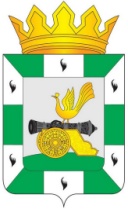 АДМИНИСТРАЦИЯ МУНИЦИПАЛЬНОГО ОБРАЗОВАНИЯ«СМОЛЕНСКИЙ РАЙОН» СМОЛЕНСКОЙ ОБЛАСТИП О С Т А Н О В Л Е Н И Еот  21.01.2014  № 41                                                         Об утверждении «Схемы размещения рекламных конструкций на территории муниципального образования «Смоленский район» Смоленской области»         Руководствуясь федеральными законами от 06 октября 2003 года              № 131-ФЗ «Об общих принципах организации местного самоуправления в Российской Федерации», от 13 марта 2006 года № 38-ФЗ «О рекламе», Государственным стандартом Российской Федерации «Наружная реклама на автомобильных дорогах и территориях городских и сельских поселений. Общие технические требования к средствам наружной рекламы. Правила размещения» ГОСТ Р 52044-2003, принятым и введенным в действие  Постановлением Госстандарта РФ по стандартизации и метрологии от 22 апреля 2003 года № 124–ст, Уставом муниципального образования «Смоленский район» Смоленской области, АДМИНИСТРАЦИЯ МУНИЦИПАЛЬНОГО ОБРАЗОВАНИЯ «СМОЛЕНСКИЙ РАЙОН» СМОЛЕНСКОЙ ОБЛАСТИ ПОСТАНОВЛЯЕТ:       1. Утвердить прилагаемую «Схему размещения рекламных конструкций на территории муниципального образования «Смоленский район» Смоленской области».       2. Настоящее постановление опубликовать в газете «Сельская правда» и разместить в сети Интернет на официальном сайте Администрации муниципального образования «Смоленский район» Смоленской области.      3. Настоящее постановление вступает в силу после опубликования.Глава Администрации муниципальногообразования «Смоленский район» Смоленской области                                                                                 О.Ю. Язева  Схема размещения рекламных конструкций на территории муниципального образования «Смоленский район» Смоленской области (с изменениями и дополнениями).*вид изменений: Рп- реконструкция/перенос конструкции, Дм- дополнительное место для установки конструкции,               Бз- конструкции без изменений.Типы и виды рекламных конструкций для установки рекламных конструкций на территории муниципального образования «Смоленский район» Смоленской областиДизайн-проект для установки рекламных конструкций на территории муниципального образования «Смоленский район» Смоленской области выполнен с учетом утвержденного типоразмерного ряда рекламных конструкций согласно Порядку выдачи разрешений на установку рекламных и согласования информационных конструкций на территории муниципального образования «Смоленский район» Смоленской области, утвержденного решением Смоленской районной Думы от 27.06.2013 г. N 53. Щитовые установки большого формата с площадьюодной стороны 18 кв. м и более Отдельно стоящие на земле рекламные конструкции, имеющие внешние поверхности для размещения информации и состоящие из фундамента, каркаса и информационного поля.            Основные характеристики рекламной конструкции:- размер информационного поля: 3 м x 6 м, 3 м x 12 м, 5 м x 12 м;- внешние габариты рекламной панели: не более 3,4 м x 6,2 м, 3,4 м x 12,2 м, 5,4 м x 12,2 м;- щитовые установки выполняются, как правило, в двустороннем варианте;- щитовые установки, выполненные в одностороннем варианте, должны иметь декоративно оформленную обратную сторону;- фундаменты отдельно стоящих установок не должны выступать над уровнем земли;- конструкция должна предусматривать подсветку рекламно-информационного поля, включение которой должно осуществляться в соответствии с графиком режима работы уличного освещения;- конструктивные элементы жесткости и крепления (болтовые соединения, элементы опор, технологические косынки и т.п.) должны быть закрыты декоративными элементами;- опорная стойка выполнена из прямоугольной профильной трубы (от 15 см до 75 см) или круглой профильной трубы (диаметр от 15 см до 75 см);- допустимая высота опорной стойки: от 4,5 м до 7,0 м;- щитовые установки должны иметь маркировку с указанием владельца и номера его телефона.Щитовые установки среднего формата с площадью однойстороны от 4,5 кв. м Основные характеристики рекламной конструкции:- размер информационного поля: 2 x 4 м, 2,5 x 3,7 м, 3 x 4 м;- внешние габариты рекламной панели: не более 2,4 м x 4,2 м, 2,9 м x 3,9 м, 3,4 м x 4,2 м;- щитовые установки выполняются, как правило, в двустороннем варианте;- щитовые установки, выполненные в одностороннем варианте, должны иметь декоративно оформленную обратную сторону;- фундаменты отдельно стоящих установок не должны выступать над уровнем земли;- конструкция должна предусматривать подсветку рекламно-информационного поля, включение которой должно осуществляться в соответствии с графиком режима работы уличного освещения;- конструктивные элементы жесткости и крепления (болтовые соединения, элементы опор, технологические косынки и т.п.) должны быть закрыты декоративными элементами;- опорная стойка выполнена из прямоугольной профильной трубы (от 15 см до 75 см) или круглой профильной трубы (диаметр от 15 см до 75 см);- допустимая высота опорной стойки: от 4,5 м до 7,0 м;- щитовые установки должны иметь маркировку с указанием владельца и номера его телефона.Щитовые установки малого формата с площадьюодной стороны менее 4,5 кв. мОсновные характеристики рекламной конструкции:- размер информационного поля: 1,5 м x 3 м, 1,2 x 1,8 м, 1,1 м x 0,8 м;- внешние габариты рекламной панели: не более 1,7 м x 3,4 м, 1,32 м x 1,92 м, 1,23 x 0,92 м;- щитовые установки выполняются, как правило, в двустороннем варианте, в вертикальном исполнении;- щитовые установки, выполненные в одностороннем варианте, должны иметь декоративно оформленную обратную сторону;- фундаменты отдельно стоящих установок не должны выступать над уровнем земли;- конструкция должна предусматривать подсветку рекламно-информационного поля, включение которой должно осуществляться в соответствии с графиком режима работы уличного освещения;- конструктивные элементы жесткости и крепления (болтовые соединения, элементы опор, технологические косынки и т.п.) должны быть закрыты декоративными элементами;- опорная стойка выполнена из прямоугольной профильной трубы (от 15 см до 75 см) или круглой профильной трубы (диаметр от 15 см до 75 см);- допустимая высота опорной стойки: от 4,5 м до 7,0 м;- щитовые установки должны иметь маркировку с указанием владельца.Схема дополнительных территориальных зон наиболее значимыхучастков территории муниципального образования «Смоленский район» Смоленской областиТерриториальная зона Михновское с/п Автодорога «Смоленск – Красный – Гусино»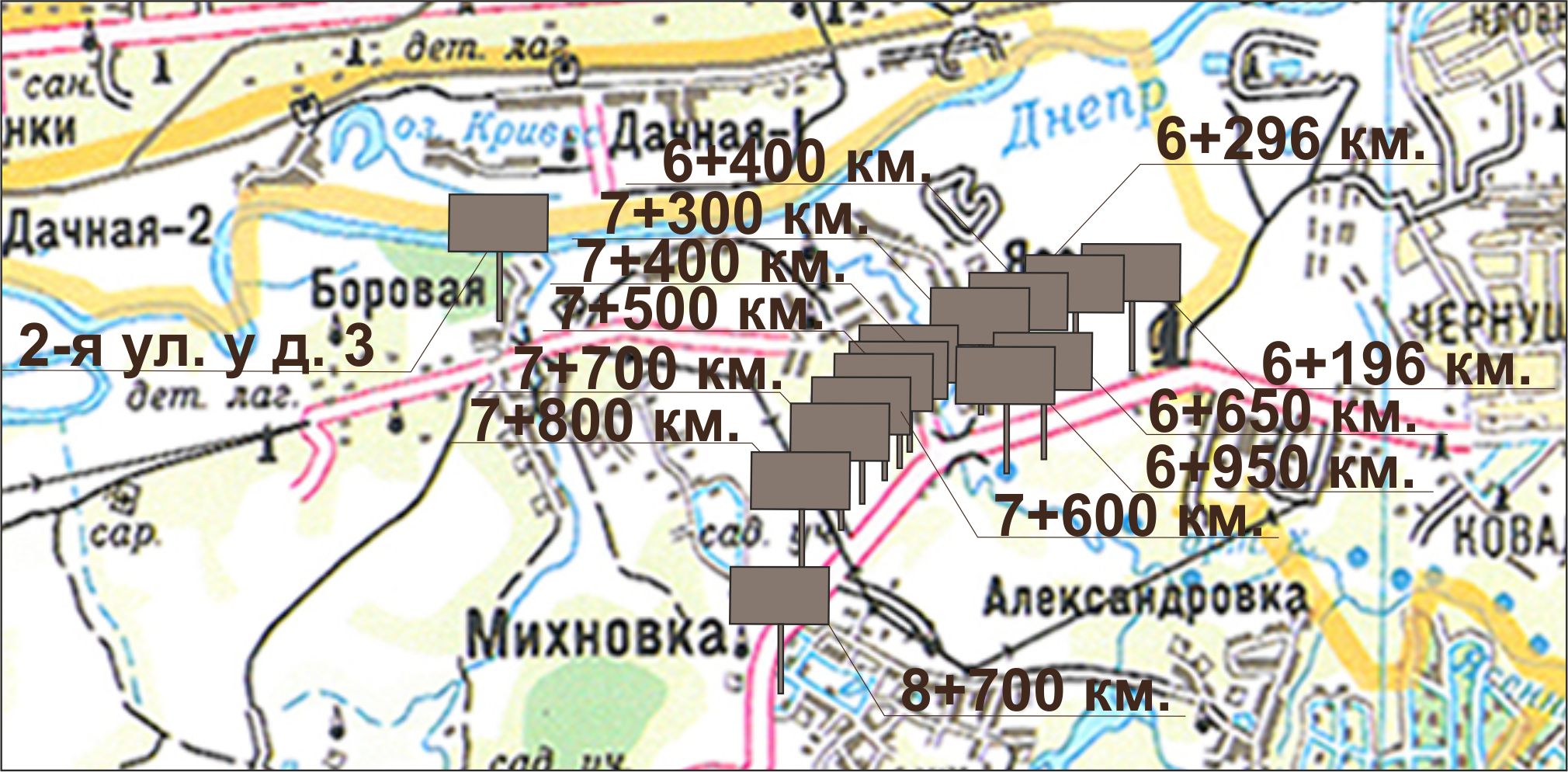 Описание территориальной зоныДопустимые для размещения рекламные конструкции:- щитовые установки большого формата с площадью одной стороны 18 кв. м и более, размер информационного поля: 3 м x 6 м, 3 м х 12 м;       - щитовые установки среднего формата с площадью однойстороны от 4,5 кв. м;- щитовые установки малого формата с площадью одной стороны менее 4,5 кв. м.Конструкции должны быть выполнены в соответствии с дизайн-проектом рекламных конструкций, с учетом утвержденного типоразмерного ряда (внешнего вида) рекламных конструкций, согласно Порядку выдачи разрешений на установку рекламных и согласования информационных конструкций на территории муниципального образования «Смоленский район» Смоленской области, утвержденного решением Смоленской районной Думы от 27.06.2013 г. N 53. Фотофиксация/фотомонтаж мест размещения рекламныхконструкций на территории муниципального образования «Смоленский район» Смоленской области.               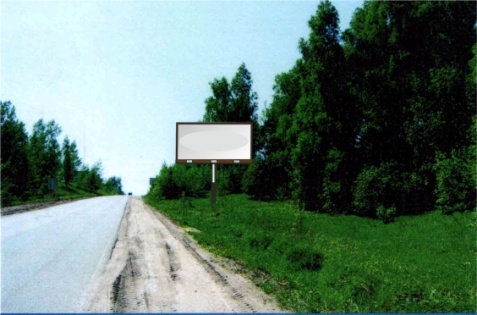 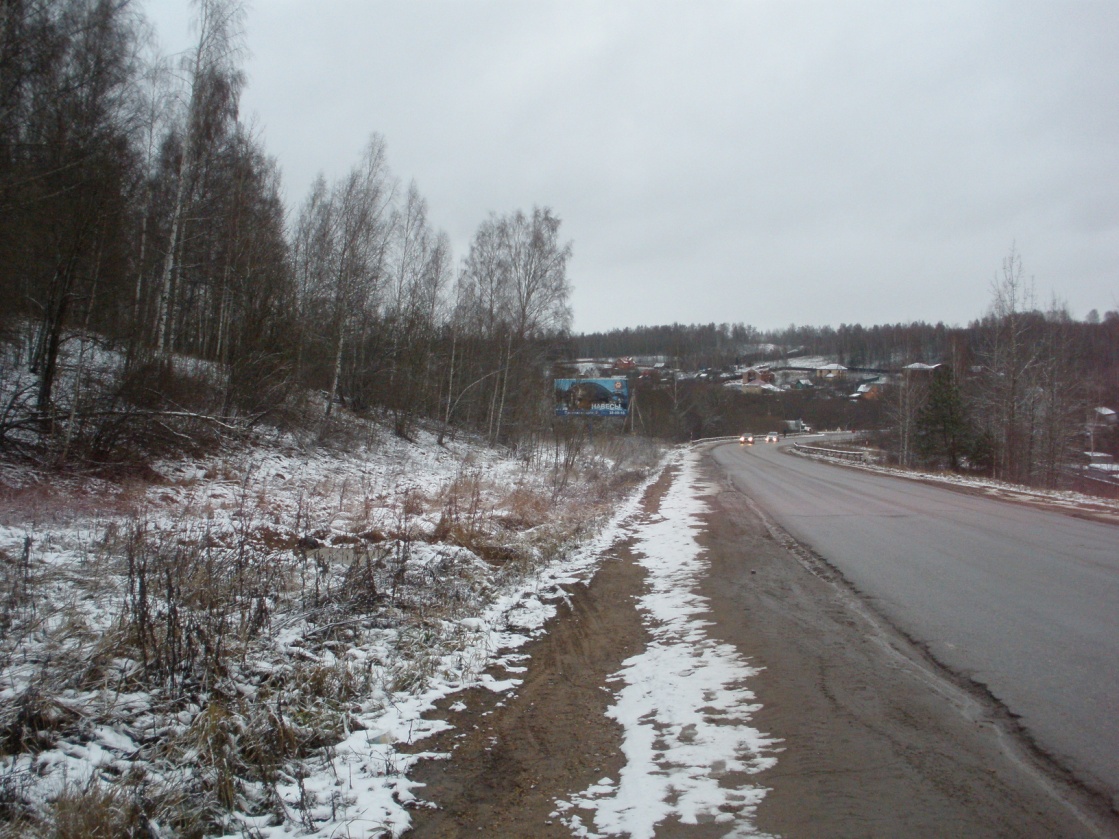                                                                           Территориальная зона Печерского с/пАвтодорога «Беларусь» - от Москвы до границы с Республикой Беларусь (на Минск, Брест)» - Смоленск (через Печерск)».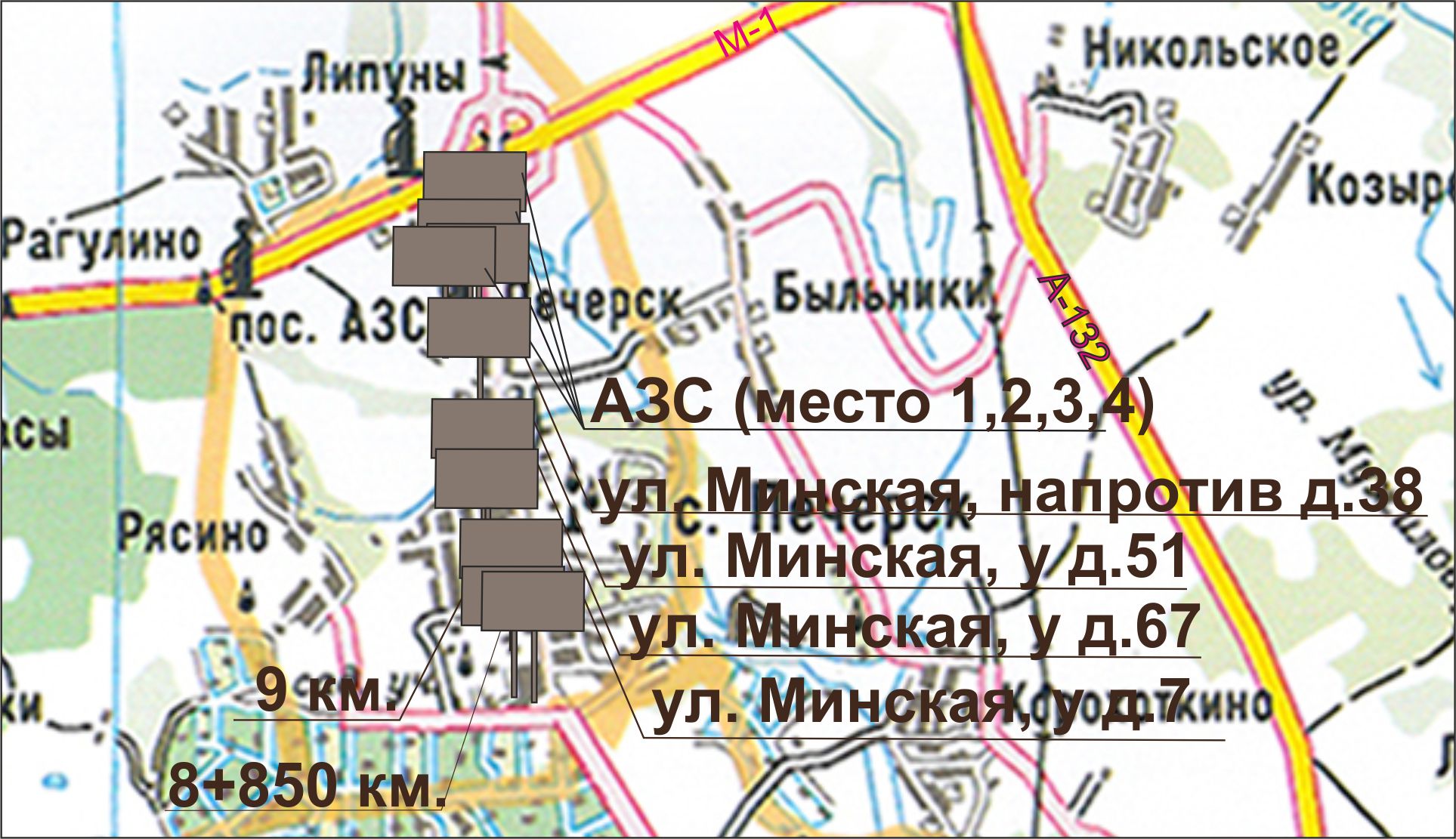  Описание территориальной зоныДопустимые для размещения рекламные конструкции:- щитовые установки большого формата с площадью одной стороны 18 кв. м и более, размер информационного поля: 3 м x 6 м, 3 м х 12 м;       - щитовые установки среднего формата с площадью однойстороны от 4,5 кв. м;- щитовые установки малого формата с площадью одной стороны менее 4,5 кв. м.Конструкции должны быть выполнены в соответствии с дизайн-проектом рекламных конструкций, с учетом утвержденного типоразмерного ряда (внешнего вида) рекламных конструкций, согласно Порядку выдачи разрешений на установку рекламных и согласования информационных конструкций на территории муниципального образования «Смоленский район» Смоленской области, утвержденного решением Смоленской районной Думы от 27.06.2013 г. N 53. Фотофиксация/фотомонтаж мест размещения рекламныхконструкций на территории муниципального образования «Смоленский район» Смоленской области.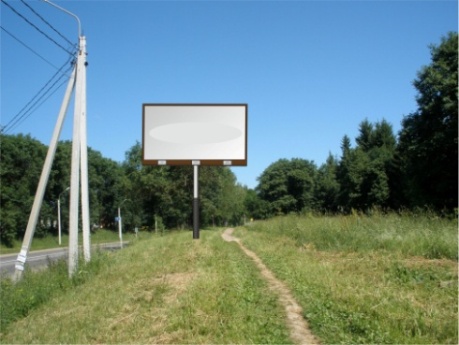 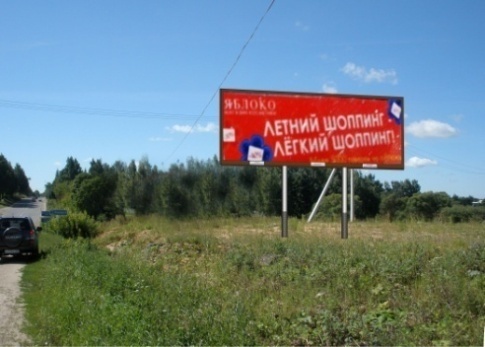 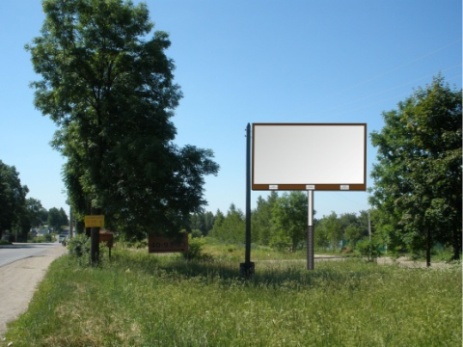 Территориальная зона Автодорога «Беларусь», Москва – Смоленск – граница с  Белоруссией» (трасса М-1).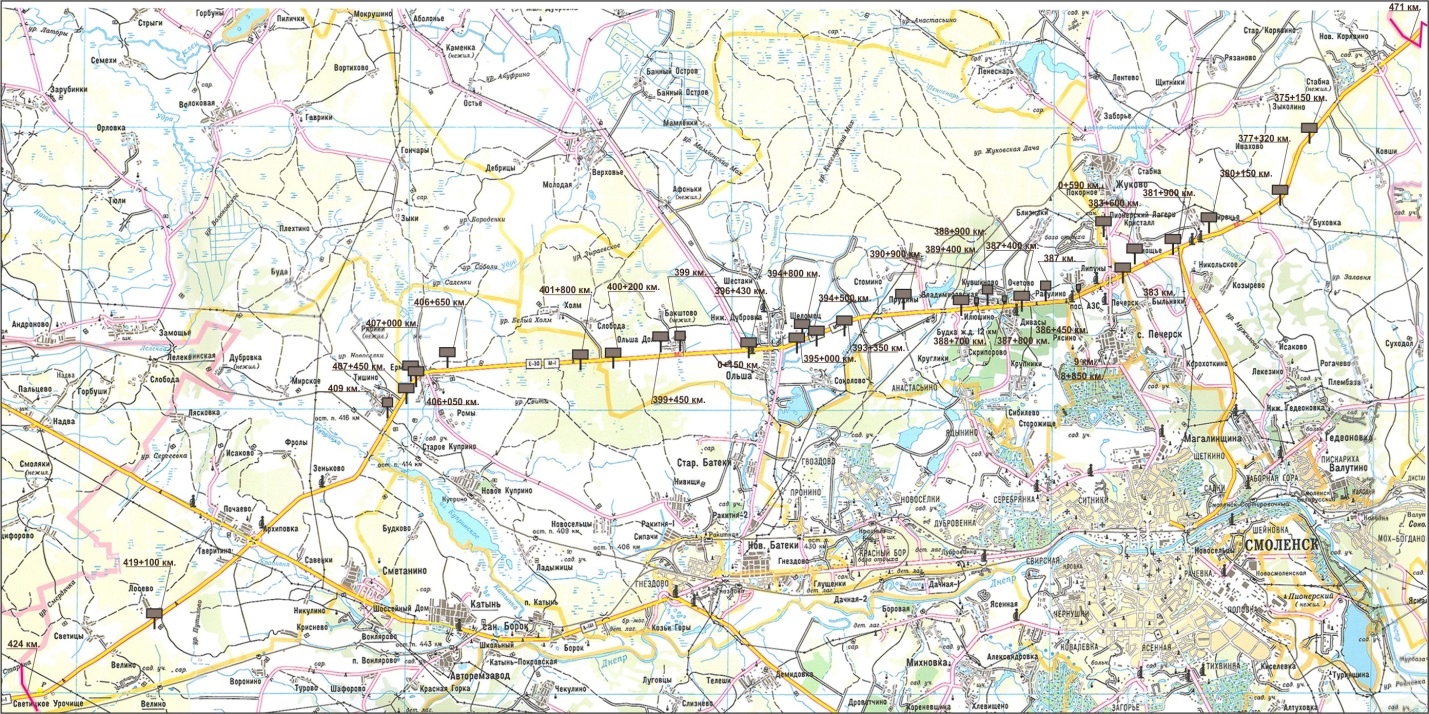 Описание территориальной зоныДопустимые для размещения рекламные конструкции:- щитовые установки большого формата с площадью одной стороны 18 кв. м и более, размер информационного поля: 3 м x 6 м, 3 м х 12 м;       - щитовые установки среднего формата с площадью однойстороны от 4,5 кв. м;- щитовые установки малого формата с площадью одной стороны менее 4,5 кв. м.Конструкции должны быть выполнены в соответствии с дизайн-проектом рекламных конструкций, с учетом утвержденного типоразмерного ряда (внешнего вида) рекламных конструкций, согласно Порядку выдачи разрешений на установку рекламных и согласования информационных конструкций на территории муниципального образования «Смоленский район» Смоленской области, утвержденного решением Смоленской районной Думы от 27.06.2013 г. N 53. Фотофиксация/фотомонтаж мест размещения рекламныхконструкций на территории муниципального образования «Смоленский район» Смоленской области.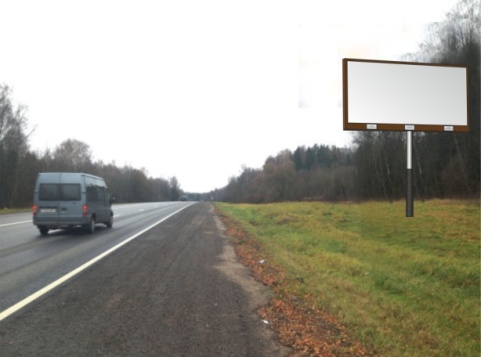 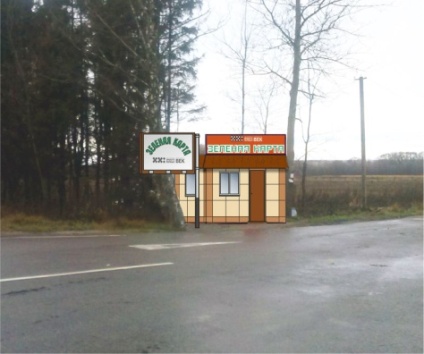 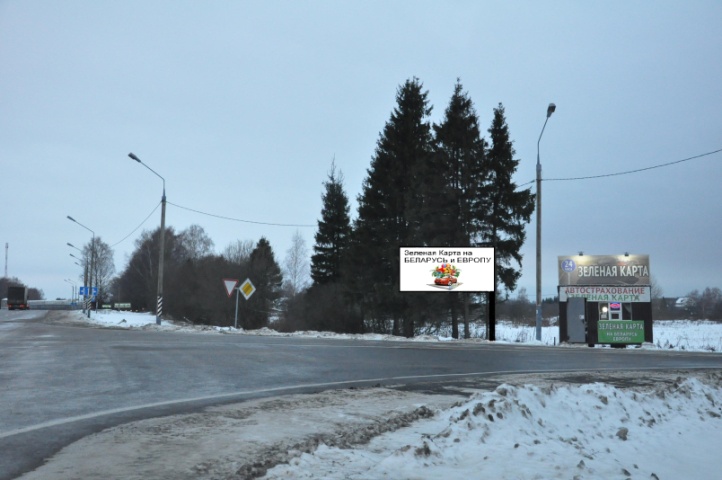 Территориальная зона Автодорога «Беларусь» - от Москвы до границы с Республикой Беларусь (на Минск, Брест)» - Старые Батеки – «Брянск – Смоленск до границы Республики Беларусь (через Рудню, на Витебск)» 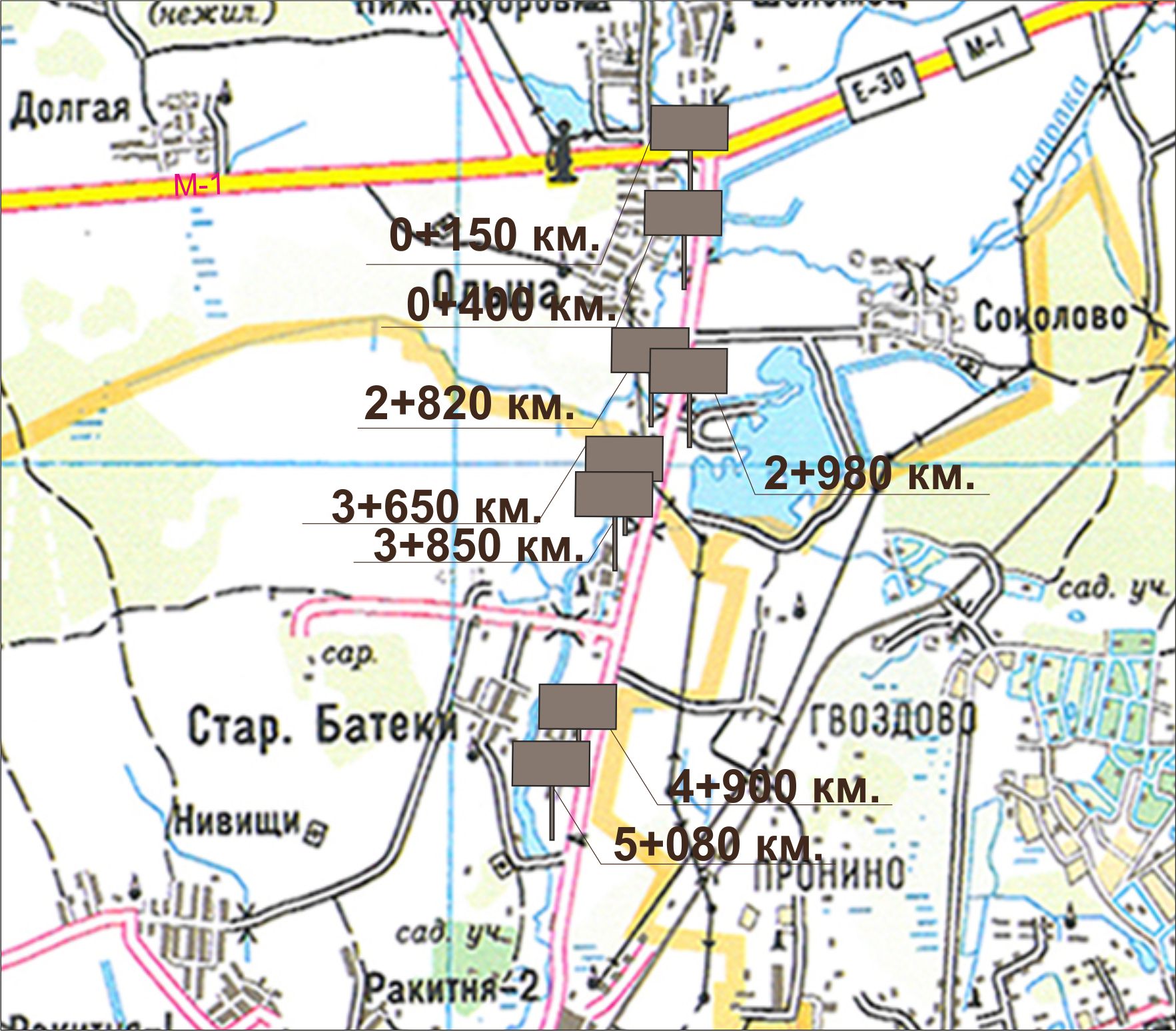 Описание территориальной зоныДопустимые для размещения рекламные конструкции:- щитовые установки большого формата с площадью одной стороны 18 кв. м и более, размер информационного поля: 3 м x 6 м, 3 м х 12 м;       - щитовые установки среднего формата с площадью однойстороны от 4,5 кв. м;- щитовые установки малого формата с площадью одной стороны менее 4,5 кв. м.Конструкции должны быть выполнены в соответствии с дизайн-проектом рекламных конструкций, с учетом утвержденного типоразмерного ряда (внешнего вида) рекламных конструкций, согласно Порядку выдачи разрешений на установку рекламных и согласования информационных конструкций на территории муниципального образования «Смоленский район» Смоленской области, утвержденного решением Смоленской районной Думы от 27.06.2013 г. N 53. Фотофиксация/фотомонтаж мест размещения рекламныхконструкций на территории муниципального образования «Смоленский район» Смоленской области.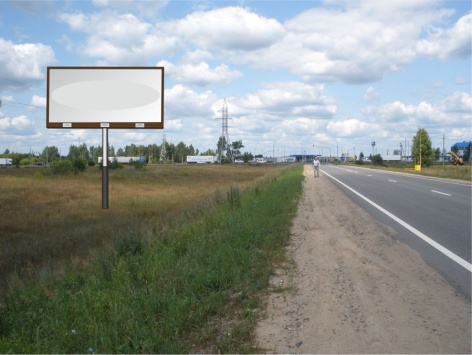 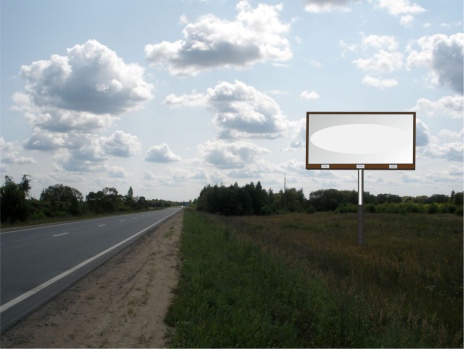 Схема дополнительных мест установки рекламных конструкций на территории муниципального образования «Смоленский район» Смоленской области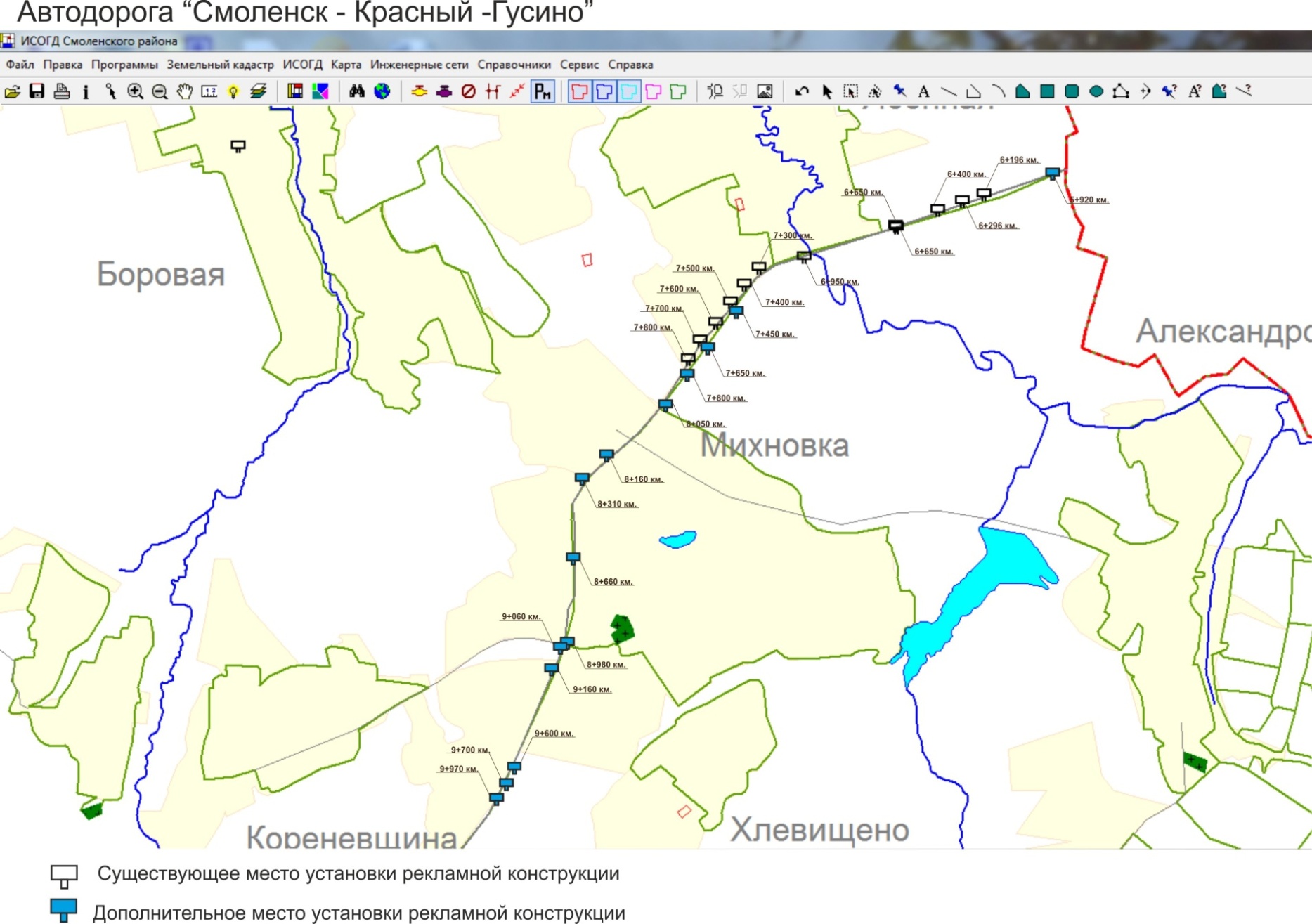 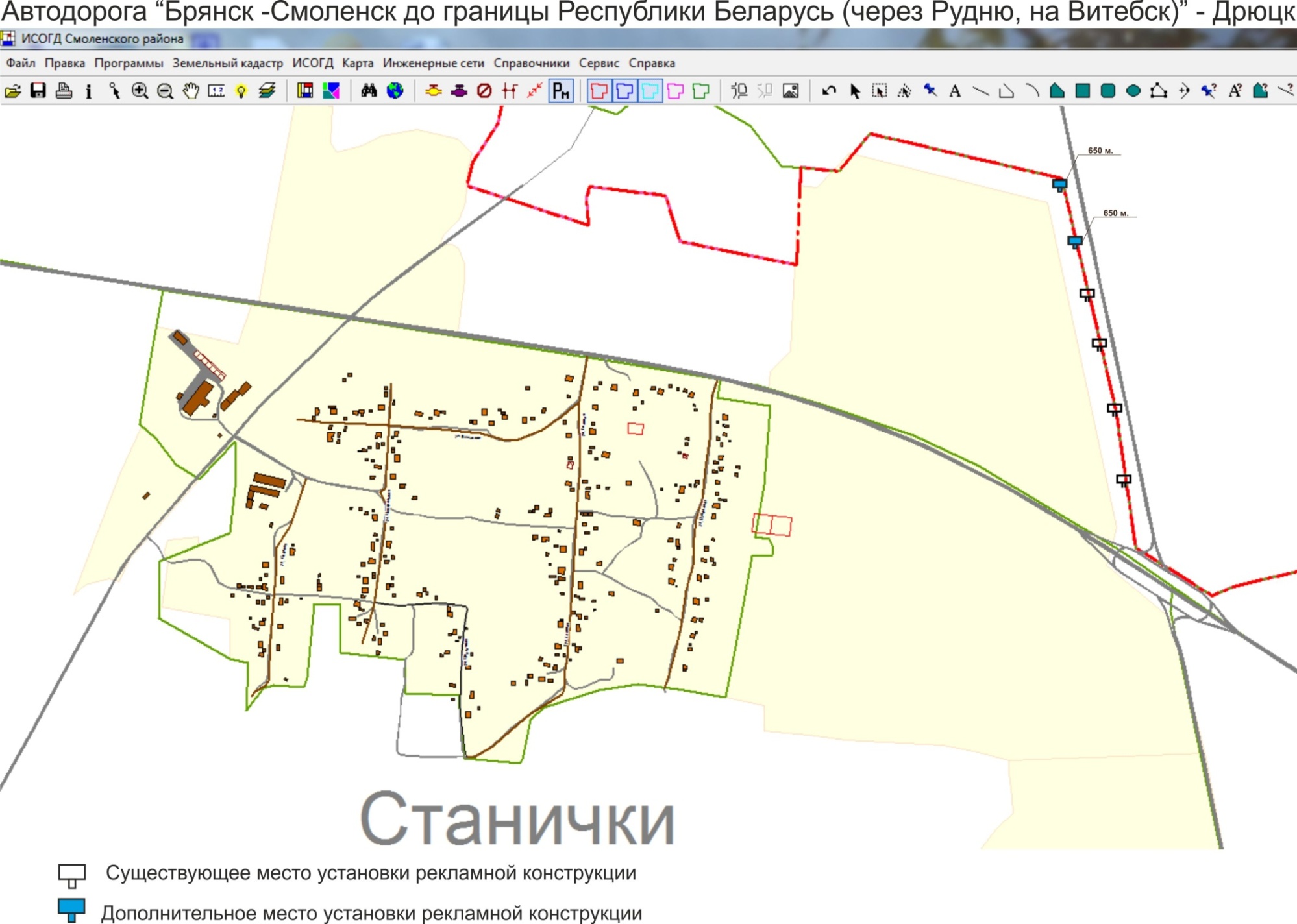 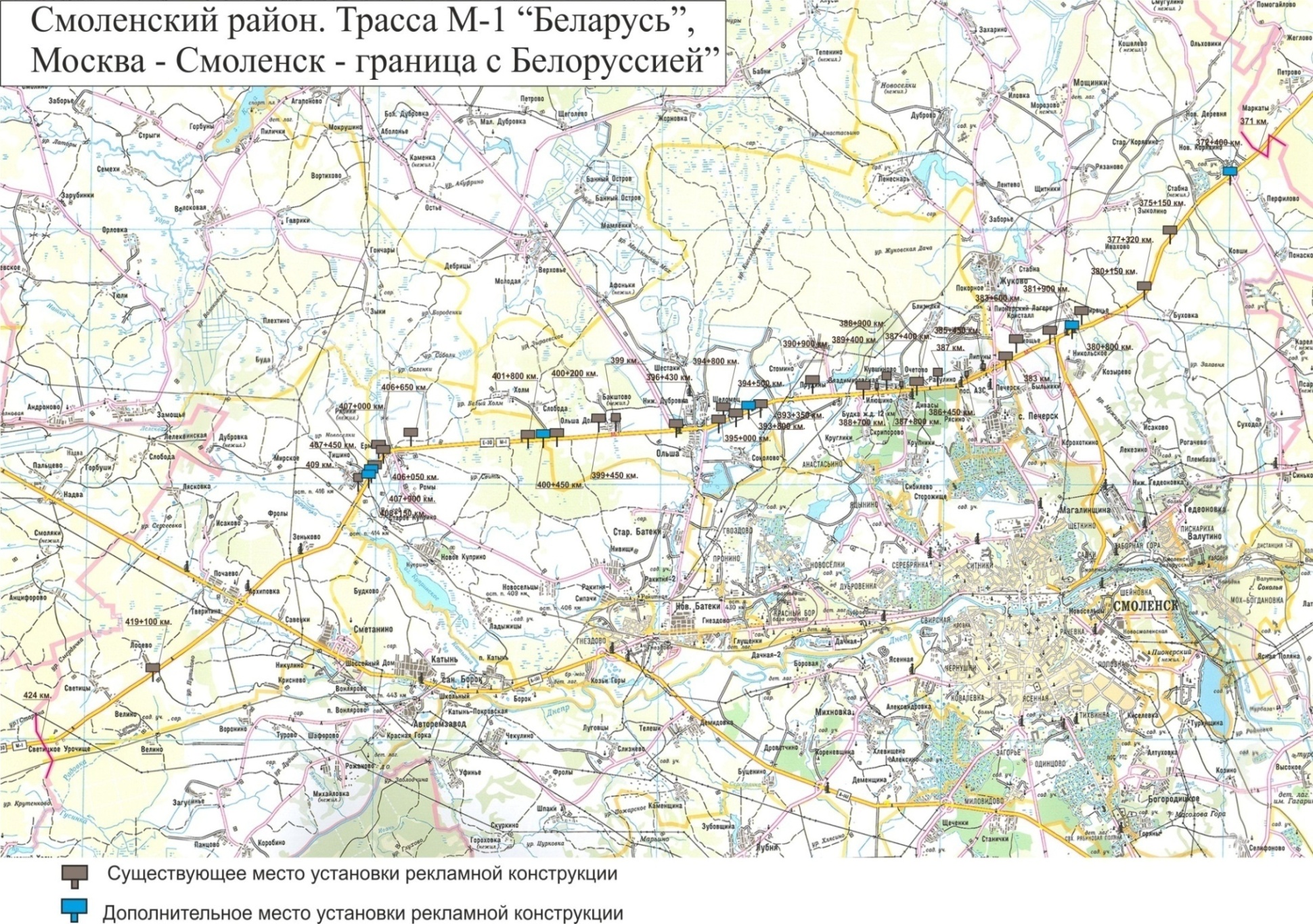 № п/пАдрес размещения рекламной конструкцииТип рекламной конструкцииРазмер рекламной конструкцииПривязка к местности1.Трасса М-1 «Беларусь», Москва – Смоленск – граница с  Белоруссией» на км. 375+150 (правая сторона)Щитовая установка большого формата3х6 м.,2 стороны, площадь рекламной поверхности 36 кв. м.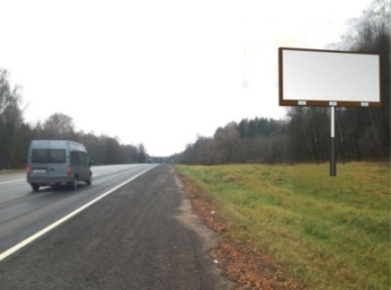 Дм2.Трасса М-1 «Беларусь», Москва – Смоленск – граница с  Белоруссией» на км. 377+320 (правая сторона)Щитовая установка большого формата3х6 м.,2 стороны, площадь рекламной поверхности 36 кв. м.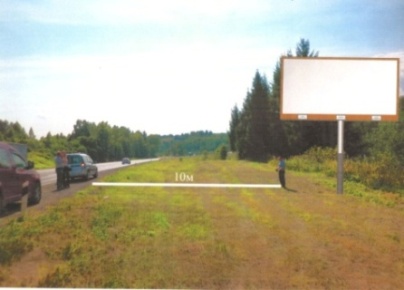 Дм3.Трасса М-1 «Беларусь», Москва – Смоленск – граница с  Белоруссией» на км. 380+150 (правая сторона)Щитовая установка большого формата3х6 м.,2 стороны, площадь рекламной поверхности 36 кв. м.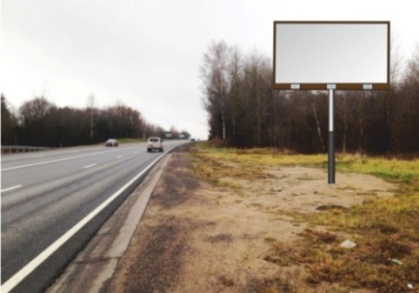 Дм4.Трасса М-1 «Беларусь», Москва – Смоленск – граница с  Белоруссией» на км. 381+900 (левая сторона)Щитовая установка большого формата3х6 м.,2 стороны, площадь рекламной поверхности 36 кв. м.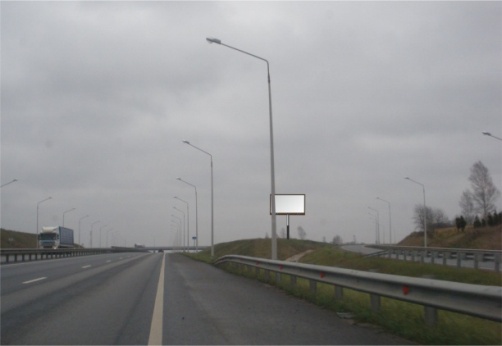 Дм5.Трасса М-1 «Беларусь», Москва – Смоленск – граница с  Белоруссией» на км. 383 (левая сторона)Щитовая установка большого формата3х6 м.,2 стороны, площадь рекламной поверхности 36 кв. м.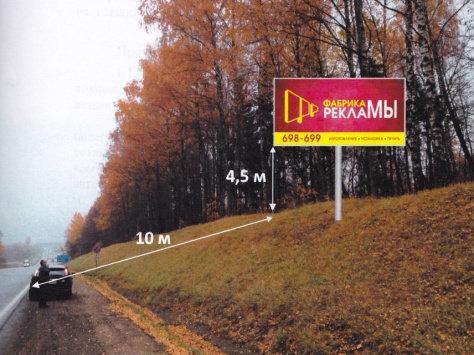 Бз6.Трасса М-1 «Беларусь», Москва – Смоленск – граница с  Белоруссией» на км. 383+600 (правая сторона)Щитовая установка большого формата3х12 м.,2 стороны, площадь рекламной поверхности 72 кв. м.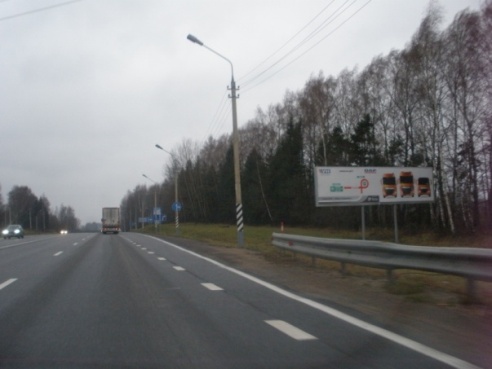 Бз7.Трасса М-1 «Беларусь», Москва – Смоленск – граница с  Белоруссией» на км. 385 (левая сторона)Щитовая установка большого формата3х6 м.,2 стороны, площадь рекламной поверхности 36 кв. м.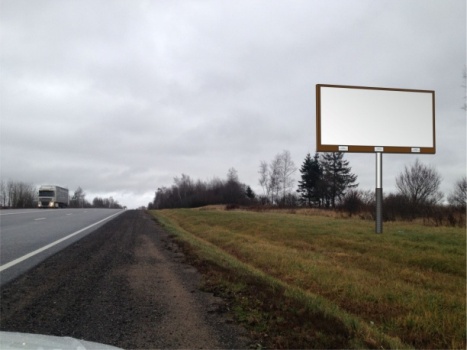 Дм8.Трасса М-1 «Беларусь», Москва – Смоленск – граница с  Белоруссией» на км. 386+450 (правая сторона)Щитовая установка малого формата1,5 х 2 м.,1 сторона, площадь рекламной поверхности 3 кв. м.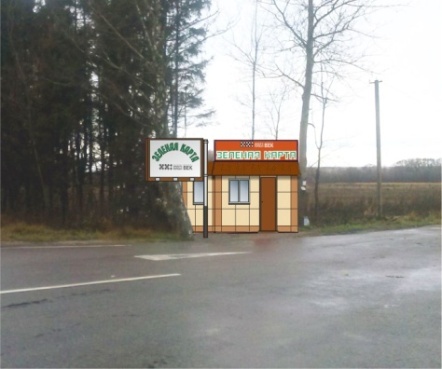 Бз9.Трасса М-1 «Беларусь», Москва – Смоленск – граница с  Белоруссией» на км. 387 (правая сторона)Щитовая установка среднего формата3,3 х 2 м.,1 сторона, площадь рекламной поверхности 6,6 кв. м.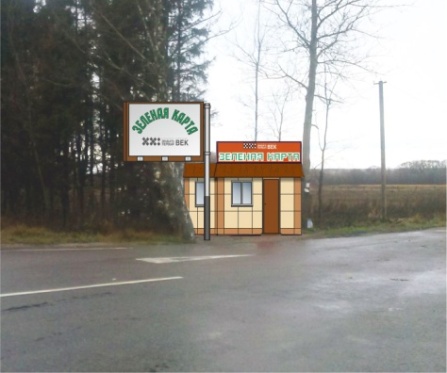 Бз10.Трасса М-1 «Беларусь», Москва – Смоленск – граница с  Белоруссией» на км. 387+400 (левая сторона)Щитовая установка большого формата3х6 м.,2 стороны, площадь рекламной поверхности 36 кв. м.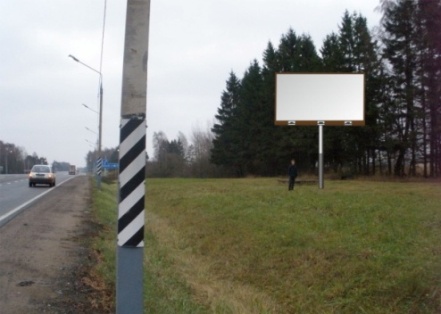 Дм11.Трасса М-1 «Беларусь», Москва – Смоленск – граница с  Белоруссией» на км. 387+800 (правая сторона)Щитовая установка малого формата1,5 х 2 м.,1 сторона, площадь рекламной поверхности 3 кв. м.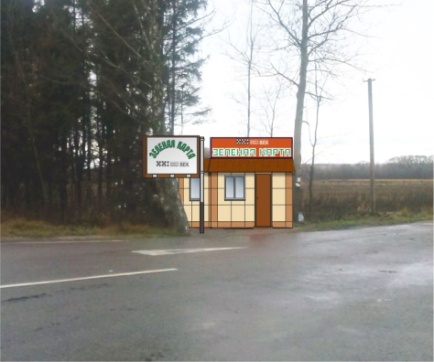 Бз12.Трасса М-1 «Беларусь», Москва – Смоленск – граница с  Белоруссией» на км. 388+700 (правая сторона)Щитовая установка малого формата1,5 х 2 м.,1 сторона, площадь рекламной поверхности 3 кв. м.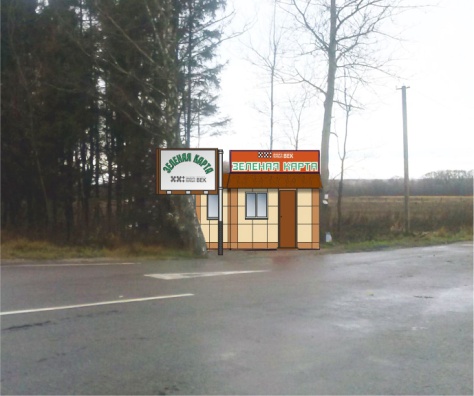   Бз13.Дивасовское с/п, Трасса М-1 «Беларусь», Москва – Смоленск – граница с  Белоруссией» на км. 389+400 (левая сторона)Щитовая установка большого формата3х6 м.,2 стороны, площадь рекламной поверхности 36 кв. м.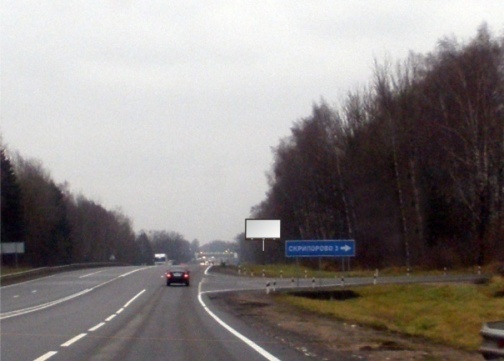 Дм14.Дивасовское с/п, Трасса М-1 «Беларусь», Москва – Смоленск – граница с  Белоруссией» на км. 390+900 (правая сторона)Щитовая установка большого формата3х6 м.,2 стороны, площадь рекламной поверхности 36 кв. м.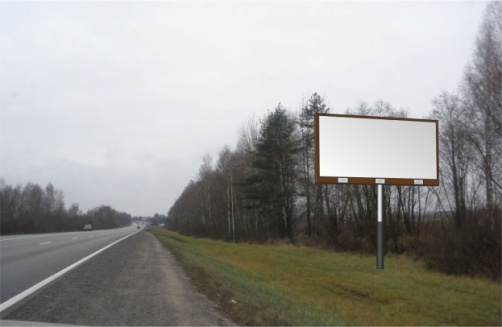 Дм15.Дивасовское с/п, Трасса М-1 «Беларусь», Москва – Смоленск – граница с  Белоруссией» на км. 393+350 (левая сторона)Щитовая установка большого формата3х6 м.,2 стороны, площадь рекламной поверхности 36 кв. м.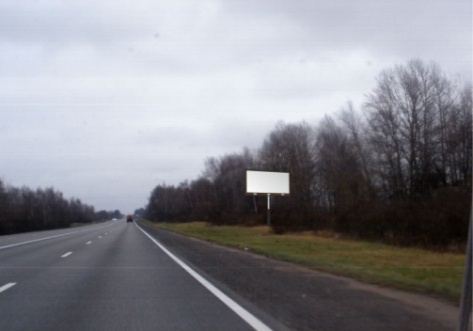 Дм16.Трасса М-1 «Беларусь», Москва – Смоленск – граница с  Белоруссией» на км. 394+500 (левая сторона)Щитовая установка большого формата3х6 м.,2 стороны, площадь рекламной поверхности 36 кв. м.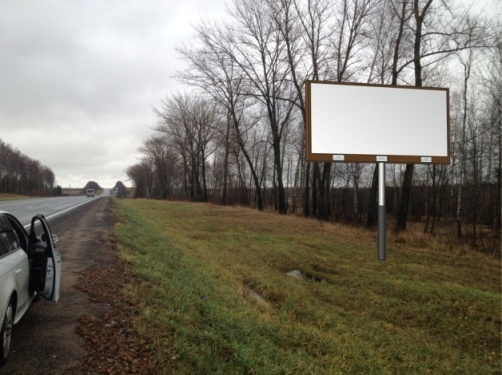 Дм17.Трасса М-1 «Беларусь», Москва – Смоленск – граница с  Белоруссией» на км. 394+800 (правая сторона)Щитовая установка большого формата3х6 м.,2 стороны, площадь рекламной поверхности 36 кв. м.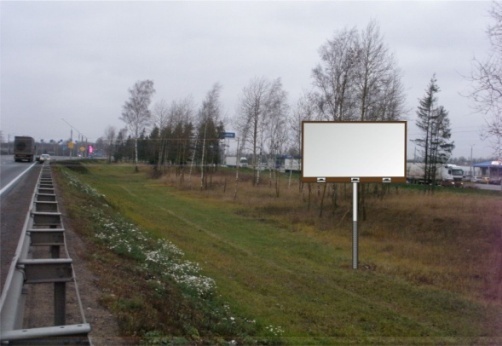 Дм18.Трасса М-1 «Беларусь», Москва – Смоленск – граница с  Белоруссией» на км. 395+000 (левая сторона)Щитовая установка большого формата3х6 м.,2 стороны, площадь рекламной поверхности 36 кв. м.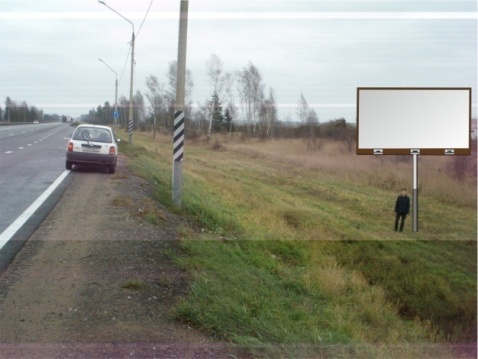 Дм19.Трасса М-1 «Беларусь», Москва – Смоленск – граница с  Белоруссией» на км. 396+430 (левая сторона)Щитовая установка большого формата3х6 м.,2 стороны, площадь рекламной поверхности 36 кв. м.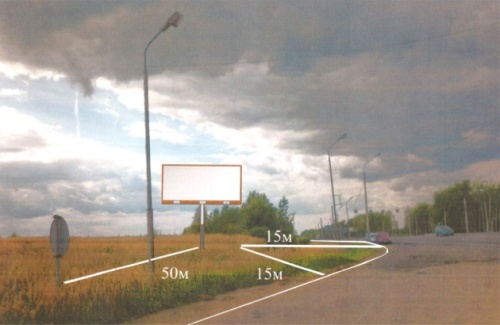 Дм20.Трасса М-1 «Беларусь», Москва – Смоленск – граница с  Белоруссией» на км. 388+900 (правая сторона)Щитовая установка среднего формата3,3 х 2 м.,1 сторона, площадь рекламной поверхности 6,6 кв. м.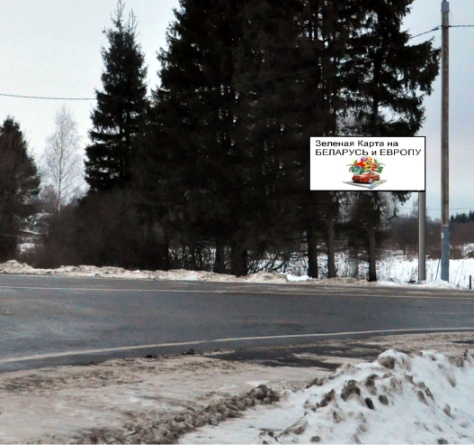 Дм21.Трасса М-1 «Беларусь», Москва – Смоленск – граница с  Белоруссией» на км. 399+450 (левая сторона)Щитовая установка большого формата3х6 м.,2 стороны, площадь рекламной поверхности 36 кв. м.Дм22.Трасса М-1 «Беларусь», Москва – Смоленск – граница с  Белоруссией» на км. 400+200 (левая сторона)Щитовая установка большого формата3х6 м.,2 стороны, площадь рекламной поверхности 36 кв. м.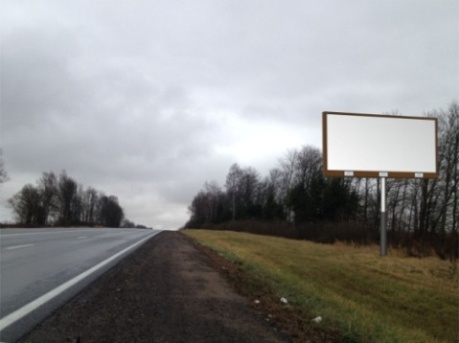 Дм23.Трасса М-1 «Беларусь», Москва – Смоленск – граница с  Белоруссией» на км. 401+800 (левая сторона)Щитовая установка большого формата3х6 м.,2 стороны, площадь рекламной поверхности 36 кв. м.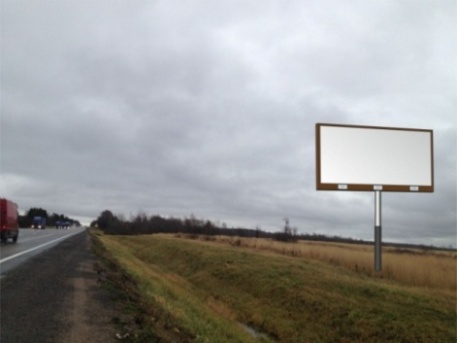 Дм24.Трасса М-1 «Беларусь», Москва – Смоленск – граница с  Белоруссией» на км. 406+650 (левая сторона)Щитовая установка большого формата3х6 м.,2 стороны, площадь рекламной поверхности 36 кв. м.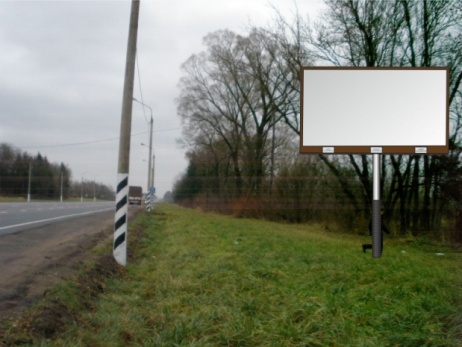 Дм25.Трасса М-1 «Беларусь», Москва – Смоленск – граница с  Белоруссией» на км. 407 (левая сторона)Щитовая установка большого формата3х12 м.,2 стороны, площадь рекламной поверхности 72 кв. м.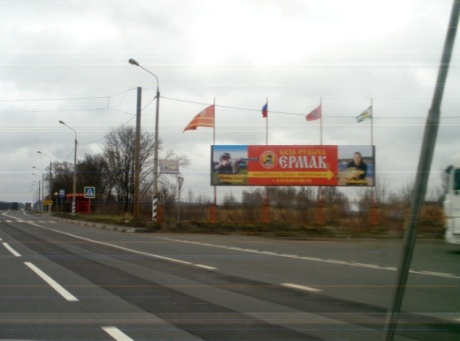 Рп26.Трасса М-1 «Беларусь», Москва – Смоленск – граница с  Белоруссией» на км. 406+050 (левая сторона)Щитовая установка большого формата3х6 м.,2 стороны, площадь рекламной поверхности 36 кв. м.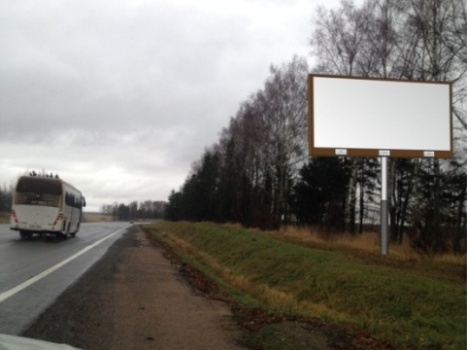 Дм27.Трасса М-1 «Беларусь», Москва – Смоленск – граница с  Белоруссией» на км. 407+450 (левая сторона)Щитовая установка большого формата3х6 м.,2 стороны, площадь рекламной поверхности 36 кв. м.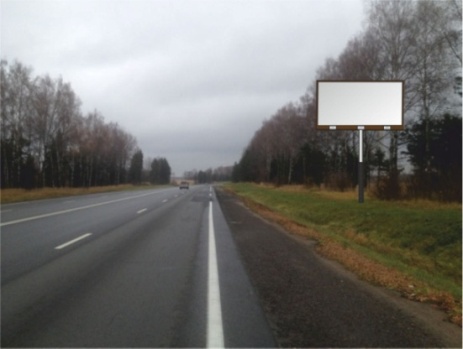 Дм28.Трасса М-1 «Беларусь», Москва – Смоленск – граница с  Белоруссией» на км. 409 (правая сторона)Щитовая установка среднего формата3,3 х 2 м.,1 сторона, площадь рекламной поверхности 6,6 кв. м.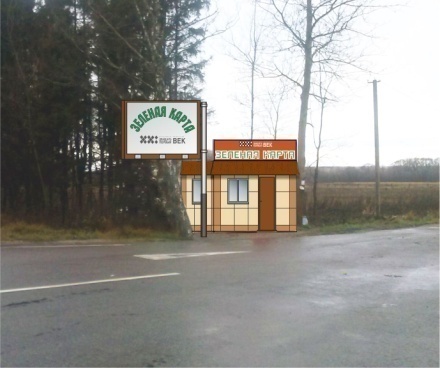   Бз29.Трасса М-1 «Беларусь», Москва – Смоленск – граница с  Белоруссией» на км. 419+100 (левая сторона)Щитовая установка большого формата3х6 м.,2 стороны, площадь рекламной поверхности 36 кв. м.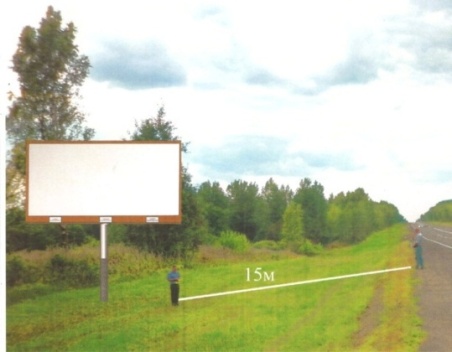 Дм52.Автодорога «Смоленск – Русилово – Упокой» (правая сторона) на км. 3+800 (правая сторона)Щитовая установка большого формата3х6 м.,2 стороны, площадь рекламной поверхности 36 кв. м.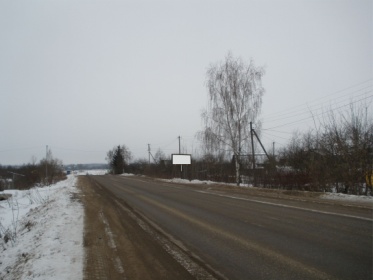   Дм53.Автодорога «Смоленск – Русилово – Упокой» (правая сторона) на км. 3+400 (левая сторона)Щитовая установка большого формата3х6 м.,2 стороны, площадь рекламной поверхности 36 кв. м.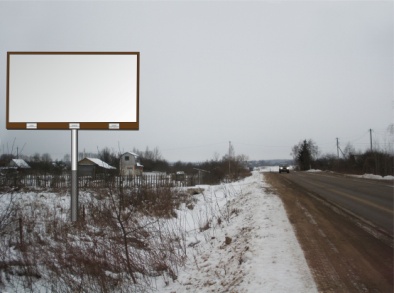 Дм54.Автодорога «Смоленск – Красный – Гусино» на км 6+196 (правая сторона)Щитовая установка большого формата3х6 м.,2 стороны, площадь рекламной поверхности 36 кв. м.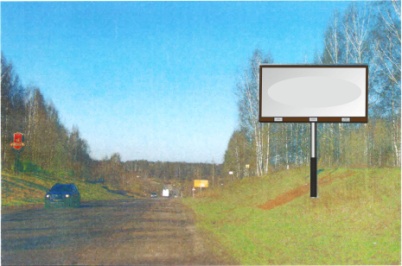 Бз55.Автодорога «Смоленск – Красный – Гусино» на км 6+296 (правая сторона)Щитовая установка большого формата3х6 м.,2 стороны, площадь рекламной поверхности 36 кв. м.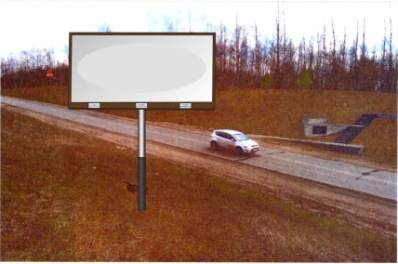 Бз56.Автодорога «Смоленск – Красный – Гусино» на км 6+400 (правая сторона)Щитовая установка большого формата3х6 м.,2 стороны, площадь рекламной поверхности 36 кв. м.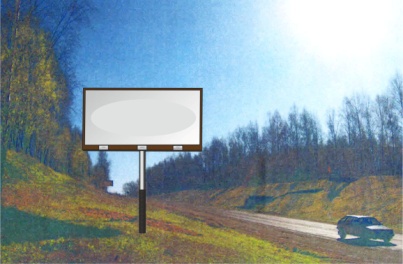 Бз57.Автодорога «Смоленск – Красный – Гусино» на км 6+950 (левая сторона)Щитовая установка большого формата3х6 м.,2 стороны, площадь рекламной поверхности 36 кв. м.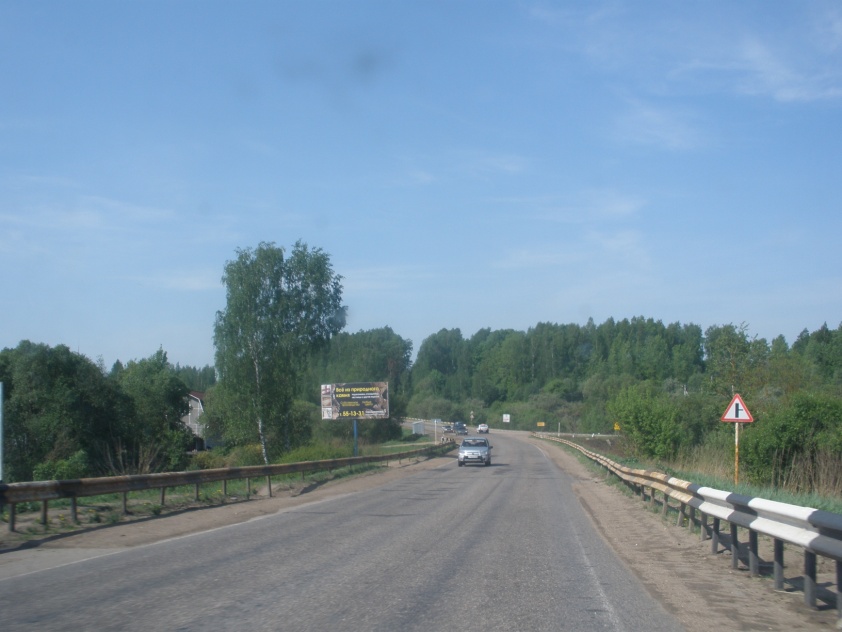 Рп58.Автодорога «Смоленск – Красный – Гусино» на км 6+650 (правая сторона)Щитовая установка большого формата3х6 м.,2 стороны, площадь рекламной поверхности 36 кв. м.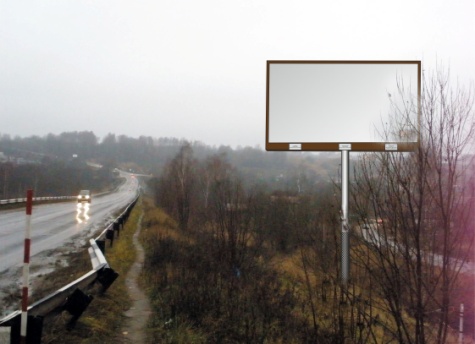 Дм59.Автодорога «Смоленск – Красный – Гусино» на км 6+650 (левая сторона)Щитовая установка большого формата3х6 м.,2 стороны, площадь рекламной поверхности 36 кв. м.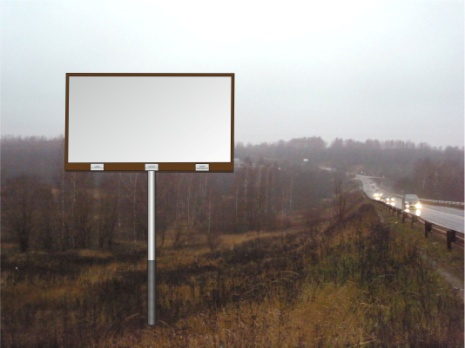 Дм60.Автодорога «Смоленск – Красный – Гусино» на км 8+020 (левая сторона)Щитовая установка большого формата3х6 м.,2 стороны, площадь рекламной поверхности 36 кв. м.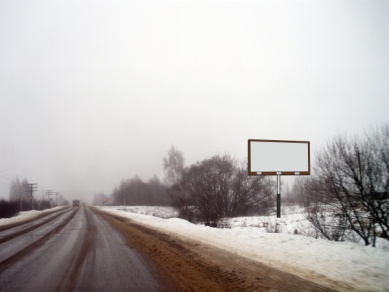 Рп61.Автодорога «Смоленск – Красный – Гусино» на км 7+300 (правая сторона)Щитовая установка большого формата3х6 м.,2 стороны, площадь рекламной поверхности 36 кв. м.Бз62.Автодорога «Смоленск – Красный – Гусино» на км 7+400 (правая сторона)Щитовая установка большого формата3х6 м.,2 стороны, площадь рекламной поверхности 36 кв. м.Бз63.Автодорога «Смоленск – Красный – Гусино» на км 7+500 (правая сторона)Щитовая установка большого формата3х6 м.,2 стороны, площадь рекламной поверхности 36 кв. м.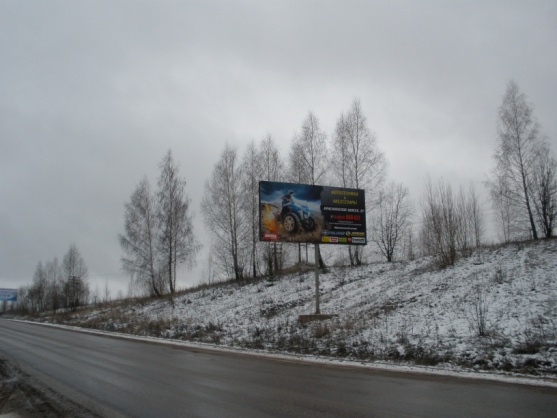 Рп64.Автодорога «Смоленск – Красный – Гусино» на км 7+600 (правая сторона)Щитовая установка большого формата3х6 м.,2 стороны, площадь рекламной поверхности 36 кв. м.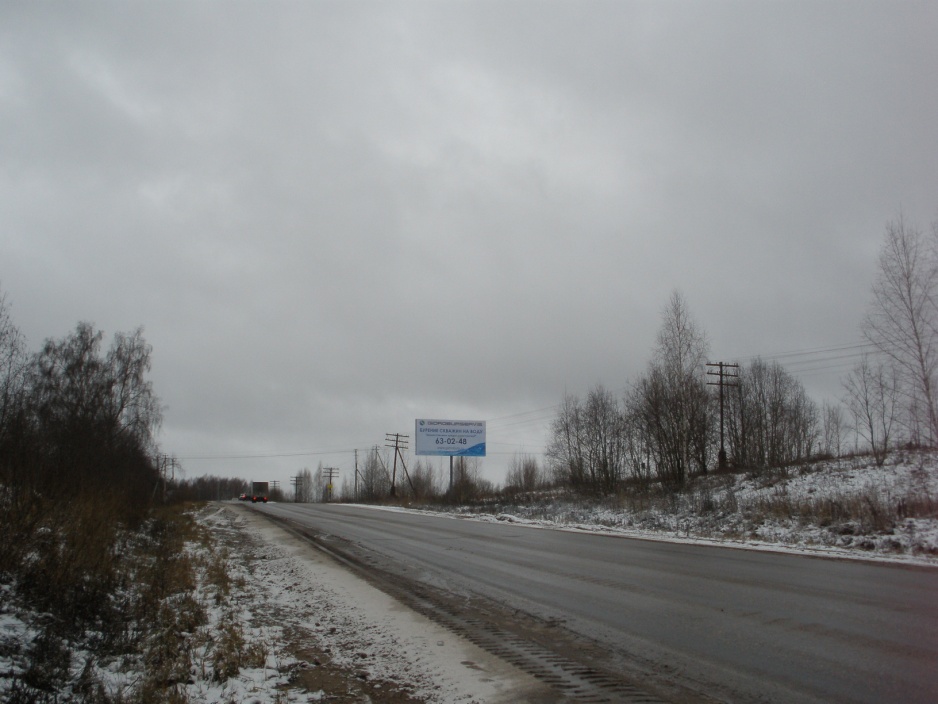 Бз65.Автодорога «Смоленск – Красный – Гусино» на км 7+700 (правая сторона)Щитовая установка большого формата3х6 м.,2 стороны, площадь рекламной поверхности 36 кв. м.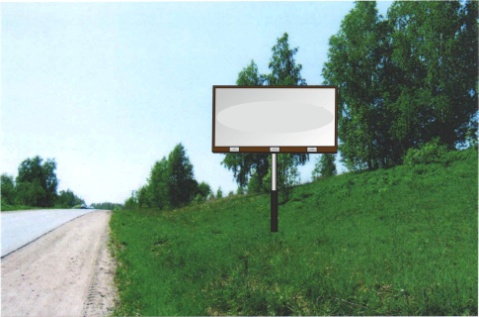 Бз66.Автодорога «Смоленск – Красный – Гусино» на км 7+800 (правая сторона)Щитовая установка большого формата3х6 м.,2 стороны, площадь рекламной поверхности 36 кв. м.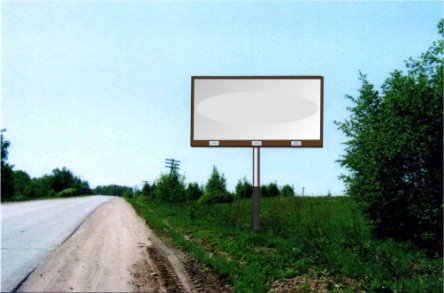 Бз67.Автодорога «Смоленск – Красный – Гусино» на км 8+700 (левая сторона)Щитовая установка большого формата3х6 м.,2 стороны, площадь рекламной поверхности 36 кв. м.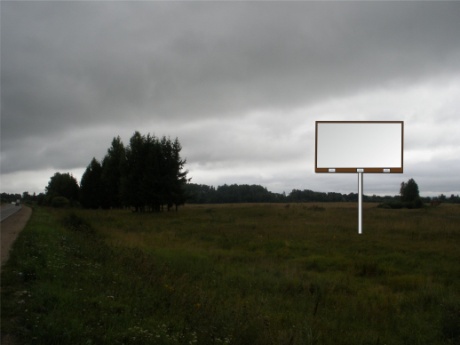 Бз68.Автодорога «Брянск – Смоленск до границы Республики Беларусь (через Рудню, на Витебск)» - Дрюцк, 150 м от трассы А – 141, Пригорское с/п.Щитовая установка большого формата3х6 м.,2 стороны, площадь рекламной поверхности 36 кв. м.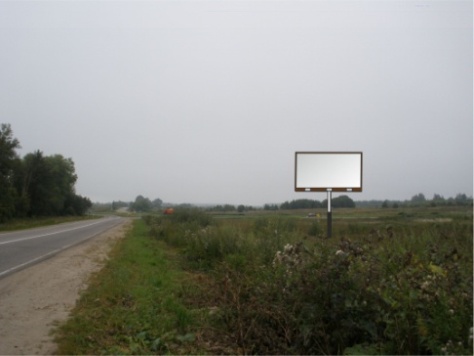 Бз69.Автодорога «Брянск – Смоленск до границы Республики Беларусь (через Рудню, на Витебск)» - Дрюцк, 300 м от трассы А – 141, Пригорское с/п.Щитовая установка большого формата3х6 м.,2 стороны, площадь рекламной поверхности 36 кв. м.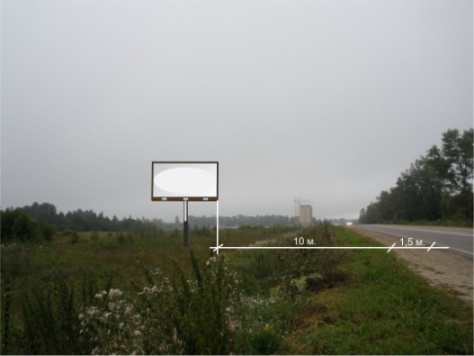 Бз70.Автодорога «Брянск – Смоленск до границы Республики Беларусь (через Рудню, на Витебск)» - Дрюцк, 450 м от трассы А – 141, Пригорское с/п.Щитовая установка большого формата3х6 м.,2 стороны, площадь рекламной поверхности 36 кв. м.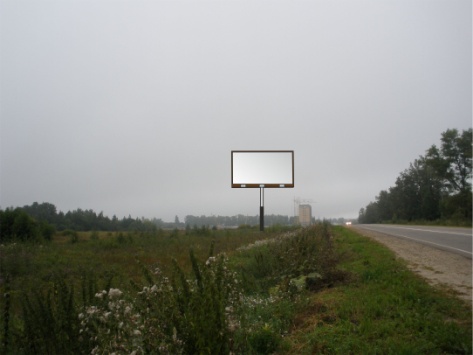 Дм71.Автодорога «Брянск – Смоленск до границы Республики Беларусь (через Рудню, на Витебск)» - Дрюцк, 550 м от трассы А – 141, Пригорское с/п.Щитовая установка большого формата3х6 м.,2 стороны, площадь рекламной поверхности 36 кв. м.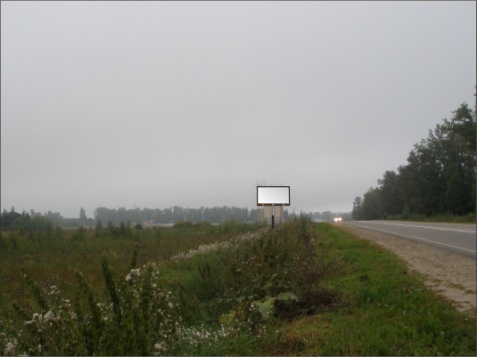 Дм72.Автодорога «Беларусь» - от Москвы до границы с Республикой Беларусь (на Минск, Брест)» - Старые Батеки – «Брянск – Смоленск до границы Республики Беларусь (через Рудню, на Витебск)» на км 0+150Щитовая установка большого формата3х6 м.,2 стороны, площадь рекламной поверхности 36 кв. м.Бз73.Автодорога «Беларусь» - от Москвы до границы с Республикой Беларусь (на Минск, Брест)» - Старые Батеки – «Брянск – Смоленск до границы Республики Беларусь (через Рудню, на Витебск)» на км 0+400Щитовая установка большого формата3х6 м.,2 стороны, площадь рекламной поверхности 36 кв. м.Бз74.Автодорога «Беларусь» - от Москвы до границы с Республикой Беларусь (на Минск, Брест)» - Старые Батеки – «Брянск – Смоленск до границы Республики Беларусь (через Рудню, на Витебск)» на км 2+820Щитовая установка большого формата3х6 м.,2 стороны, площадь рекламной поверхности 36 кв. м.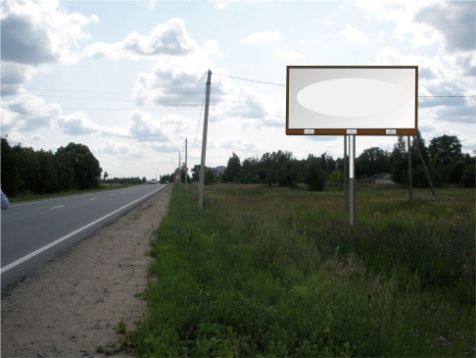 Бз75.Автодорога «Беларусь» - от Москвы до границы с Республикой Беларусь (на Минск, Брест)» - Старые Батеки – «Брянск – Смоленск до границы Республики Беларусь (через Рудню, на Витебск)» на км 2+980Щитовая установка большого формата3х6 м.,2 стороны, площадь рекламной поверхности 36 кв. м.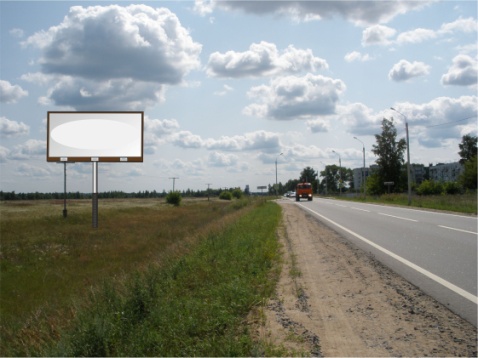 Бз76.Автодорога «Беларусь» - от Москвы до границы с Республикой Беларусь (на Минск, Брест)» - Старые Батеки – «Брянск – Смоленск до границы Республики Беларусь (через Рудню, на Витебск)» на км 3+650Щитовая установка большого формата3х6 м.,2 стороны, площадь рекламной поверхности 36 кв. м.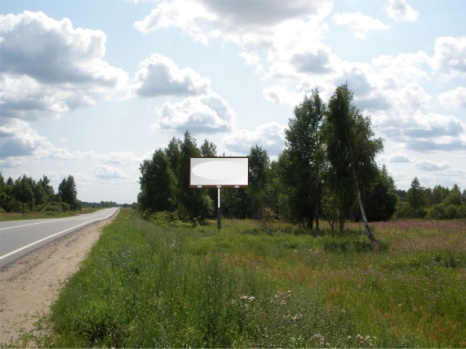 Бз77.Автодорога «Беларусь» - от Москвы до границы с Республикой Беларусь (на Минск, Брест)» - Старые Батеки – «Брянск – Смоленск до границы Республики Беларусь (через Рудню, на Витебск)» на км 3+850Щитовая установка большого формата3х6 м.,2 стороны, площадь рекламной поверхности 36 кв. м.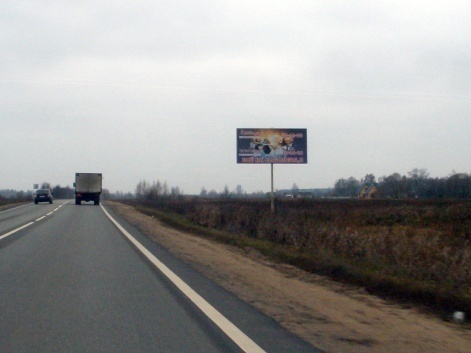 Рп78.Автодорога «Беларусь» - от Москвы до границы с Республикой Беларусь (на Минск, Брест)» - Старые Батеки – «Брянск – Смоленск до границы Республики Беларусь (через Рудню, на Витебск)» на км 4+900Щитовая установка большого формата3х6 м.,2 стороны, площадь рекламной поверхности 36 кв. м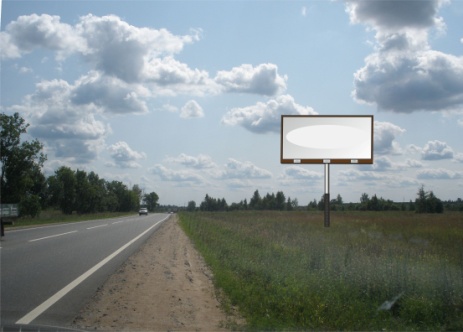 Бз79.Автодорога «Беларусь» - от Москвы до границы с Республикой Беларусь (на Минск, Брест)» - Старые Батеки – «Брянск – Смоленск до границы Республики Беларусь (через Рудню, на Витебск)» на км 5+080Щитовая установка большого формата3х6 м.,2 стороны, площадь рекламной поверхности 36 кв. м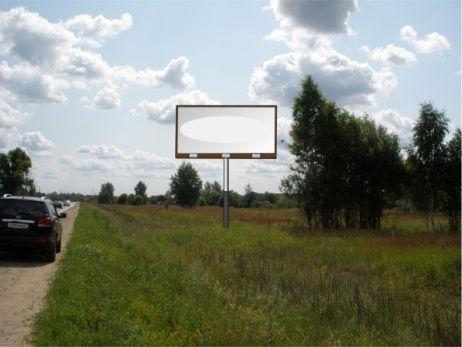 Бз80.Автодорога «Беларусь» - от Москвы до границы с Республикой Беларусь (на Минск, Брест)» - Смоленск (через Печерск)» на км. 0+590 (слева), 50 м. от поворота на «Турбазу Хвойная».Щитовая установка большого формата3х6 м.,2 стороны, площадь рекламной поверхности 36 кв. м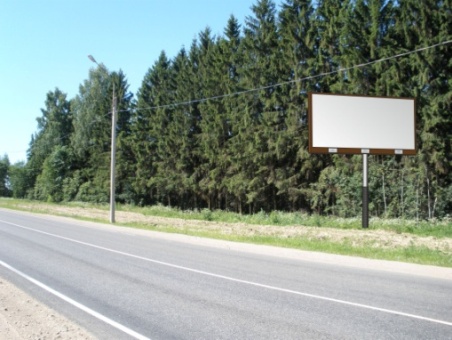 Бз81.Автодорога «Беларусь» - от Москвы до границы с Республикой Беларусь (на Минск, Брест)» - Смоленск (через Печерск)» на км. 11+350,  д. Печерск, ул. Минская, АЗС (место № 1)Щитовая установка большого формата2,97х5,97 м.,2 стороны, площадь рекламной поверхности 35,46 кв. м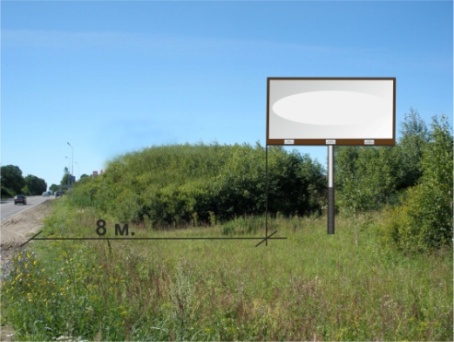 Рп82.д. Печерск, автодорога «Беларусь» - от Москвы до границы с Республикой Беларусь (на Минск, Брест)» - Смоленск (через Печерск)» на км. 11+200, д. Печерск,              ул. Минская, АЗС (место № 2).Щитовая установка большого формата3х6 м.,2 стороны, площадь рекламной поверхности 36 кв. м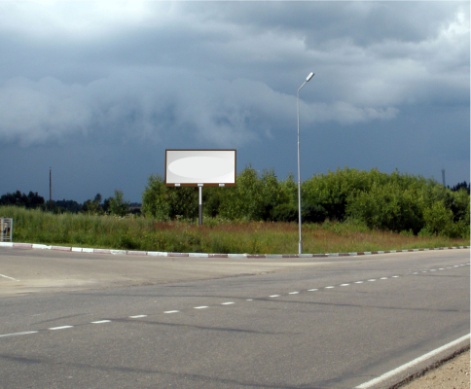 Бз83.д. Печерск, автодорога «Беларусь» - от Москвы до границы с Республикой Беларусь (на Минск, Брест)» - Смоленск (через Печерск)» на км. 10+950, ул. Минская, АЗС (место № 3)Щитовая установка большого формата3х6 м.,1 сторона, площадь рекламной поверхности 18 кв. м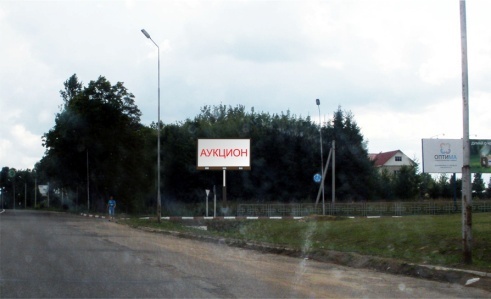 Рп84.д. Печерск, автодорога «Беларусь» - от Москвы до границы с Республикой Беларусь (на Минск, Брест)» - Смоленск (через Печерск)» на км. 10+950, ул. Минская, АЗС (место № 4)Щитовая установка большого формата3х12 м.,2 стороны, площадь рекламной поверхности 72 кв. м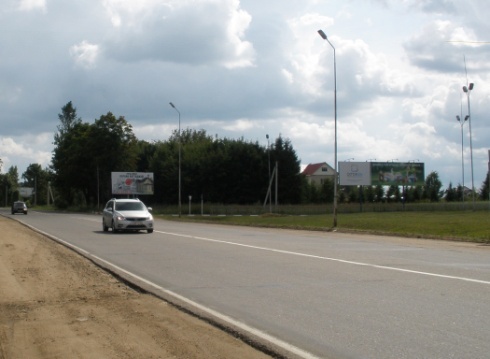 Рп85.Автодорога «Беларусь» - от Москвы до границы с Республикой Беларусь (на Минск, Брест)», д. Печерск,     ул. Минская, напротив д. 38,Щитовая установка большого формата3х12 м.,2 стороны, площадь рекламной поверхности 72 кв. м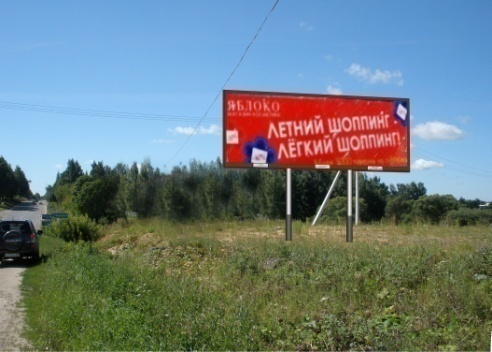 Рп86.Автодорога «Беларусь» - от Москвы до границы с Республикой Беларусь (на Минск, Брест)» - Смоленск (через Печерск)», д. Печерск, ул. Минская, у д. 51.Щитовая установка большого формата3х6 м.,2 стороны, площадь рекламной поверхности 36 кв. м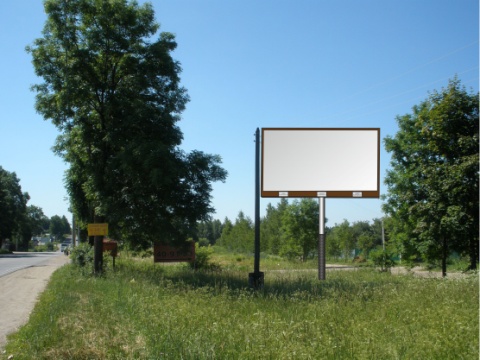 Дм87.Автодорога «Беларусь» - от Москвы до границы с Республикой Беларусь (на Минск, Брест)», д. Печерск,            ул. Минская, у д. 67,Щитовая установка большого формата3х6 м.,2 стороны, площадь рекламной поверхности 36 кв. м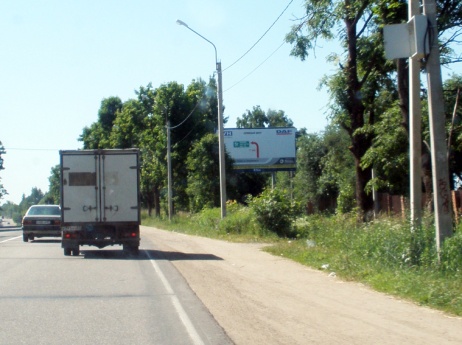 Рп88.Автодорога «Беларусь» - от Москвы до границы с Республикой Беларусь (на Минск, Брест)», д. Печерск,     ул. Минская, у д. 7,Щитовая установка большого формата3х6 м.,2 стороны, площадь рекламной поверхности 36 кв. м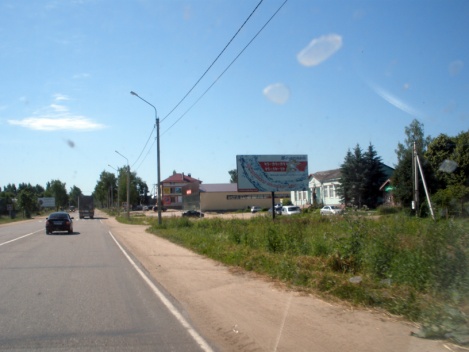 Рп89.Автодорога «Беларусь» - от Москвы до границы с Республикой Беларусь (на Минск, Брест)» - Смоленск (через Печерск)» на км. 9.Щитовая установка большого формата3х6 м.,2 стороны, площадь рекламной поверхности 36 кв. м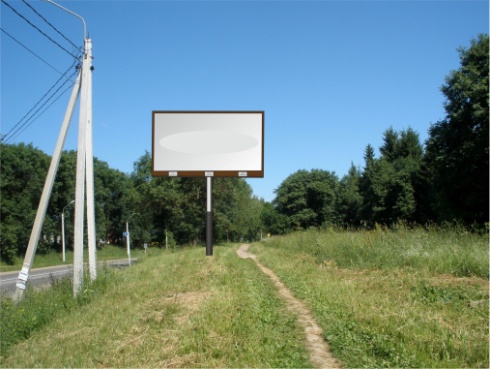 Дм90.Автодорога «Беларусь» - от Москвы до границы с Республикой Беларусь (на Минск, Брест)» - Смоленск (через Печерск)» на км. 8 + 850.Щитовая установка большого формата3х6 м.,2 стороны, площадь рекламной поверхности 36 кв. м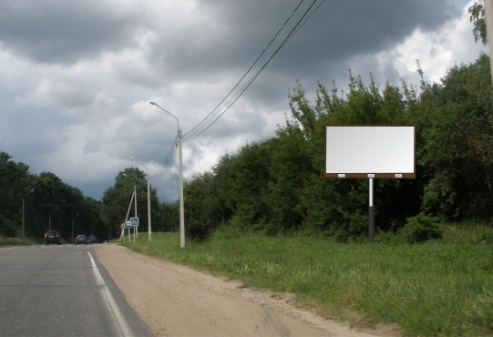 Дм93.д. Боровая, 2-я улица, у д. 3.Щитовая установка большого формата3х6 м.,2 стороны, площадь рекламной поверхности 36 кв. м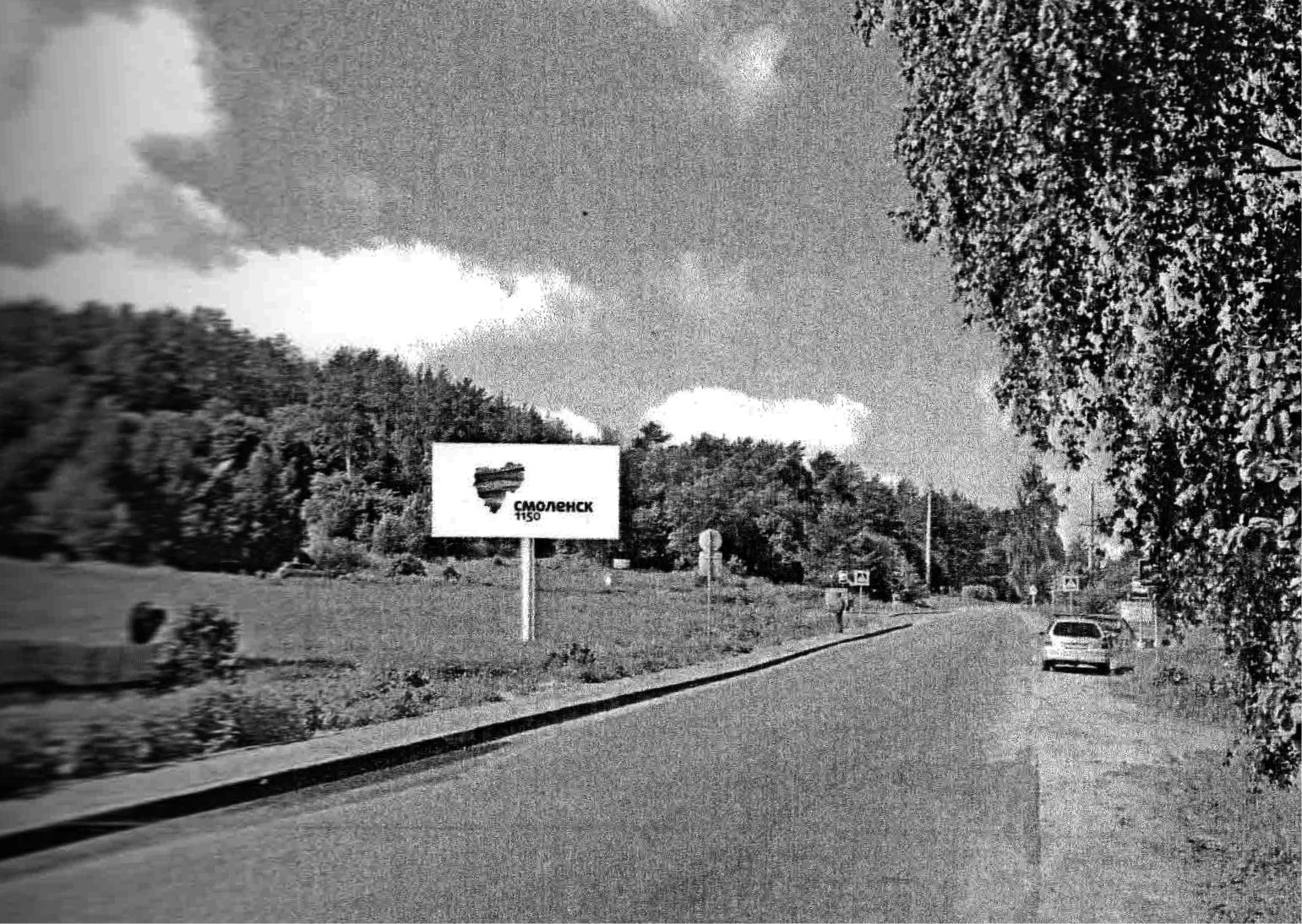 Бз94.Автодорога «Смоленск – Красный – Гусино» на км 5+920 (левая сторона)Щитовая установка большого формата3х6 м.,2 стороны, площадь рекламной поверхности 36 кв. м.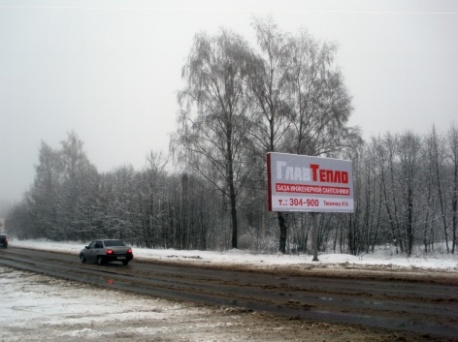  Дм95.Автодорога «Смоленск – Красный – Гусино» на км 7+470 (левая сторона)Щитовая установка большого формата3х6 м.,2 стороны, площадь рекламной поверхности 36 кв. м.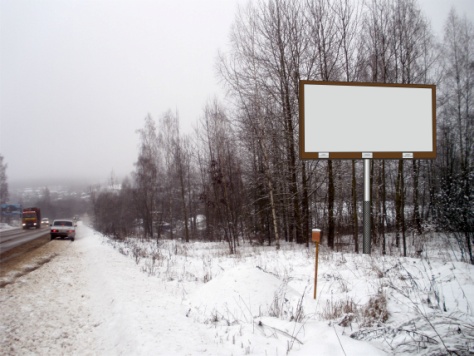  Дм96.Автодорога «Смоленск – Красный – Гусино» на км 7+625 (левая сторона)Щитовая установка большого формата3х6 м.,2 стороны, площадь рекламной поверхности 36 кв. м.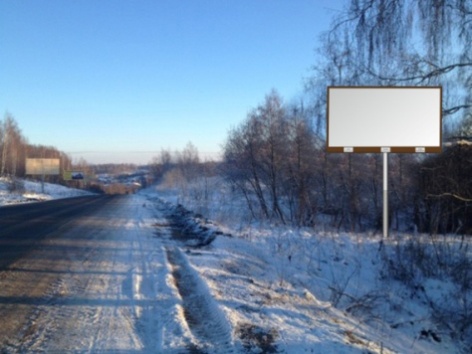  Дм97.Автодорога «Смоленск – Красный – Гусино» на км 7+855 (левая сторона)Щитовая установка большого формата3х6 м.,2 стороны, площадь рекламной поверхности 36 кв. м.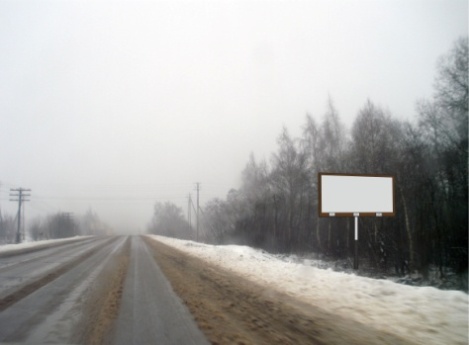  Дм98.Автодорога «Смоленск – Красный – Гусино» на км 8+120 (левая сторона)Щитовая установка большого формата3х6 м.,2 стороны, площадь рекламной поверхности 36 кв. м.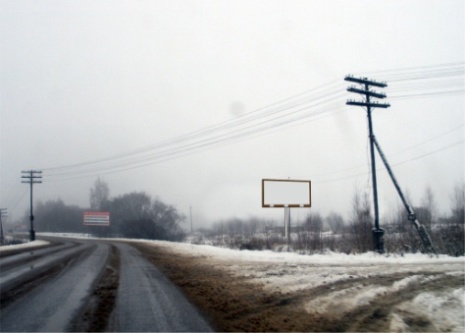  Дм99.Автодорога «Смоленск – Красный – Гусино» на км 9+360 (правая сторона)Щитовая установка большого формата3х6 м.,2 стороны, площадь рекламной поверхности 36 кв. м.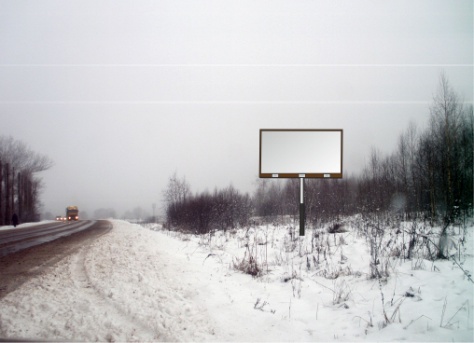  Дм100.Автодорога «Смоленск – Красный – Гусино» на км 8+290 (правая сторона)Щитовая установка большого формата3х6 м.,2 стороны, площадь рекламной поверхности 36 кв. м.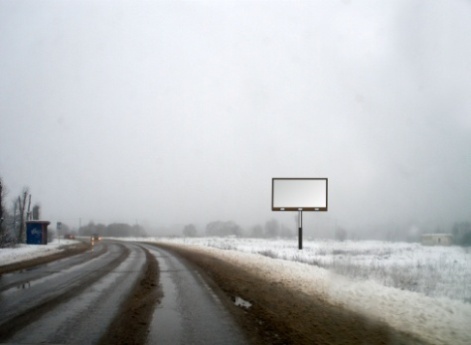  Дм101.Автодорога «Смоленск – Красный – Гусино» на км 8+490 (правая сторона)Щитовая установка большого формата3х6 м.,2 стороны, площадь рекламной поверхности 36 кв. м.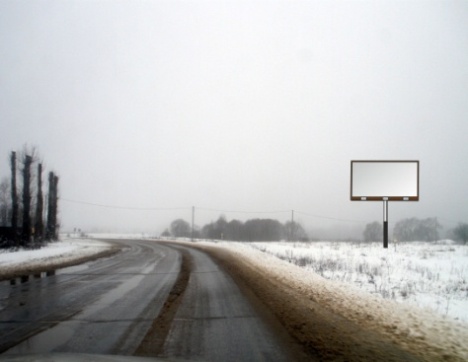  Дм102.Автодорога «Смоленск – Красный – Гусино» на км 9+460 (правая сторона)Щитовая установка большого формата3х6 м.,2 стороны, площадь рекламной поверхности 36 кв. м.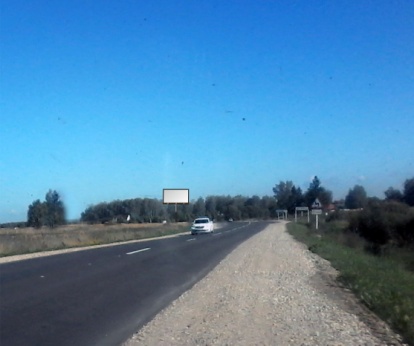  Дм103.Автодорога «Смоленск – Красный – Гусино» на км 9+270 (правая сторона)Щитовая установка большого формата3х6 м.,2 стороны, площадь рекламной поверхности 36 кв. м.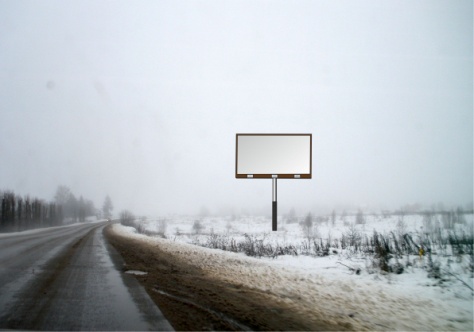 Дм104.Автодорога «Смоленск – Красный – Гусино» на км 9+160 (правая сторона)Щитовая установка большого формата3х6 м.,2 стороны, площадь рекламной поверхности 36 кв. м.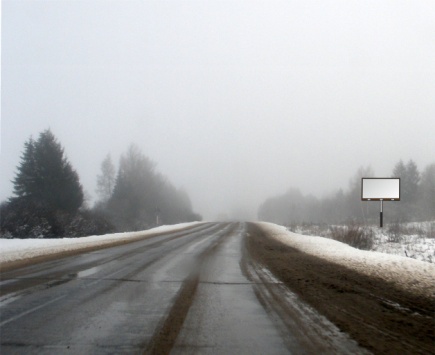 Дм105.Автодорога «Смоленск – Красный – Гусино» на км 9+600 (левая сторона)Щитовая установка большого формата3х6 м.,2 стороны, площадь рекламной поверхности 36 кв. м.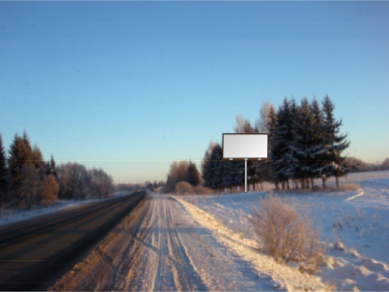 Дм106.Автодорога «Смоленск – Красный – Гусино» на км 10+440 (левая сторона)Щитовая установка большого формата3х6 м.,2 стороны, площадь рекламной поверхности 36 кв. м.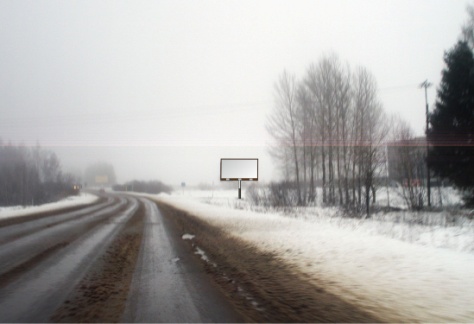 Дм107.Автодорога «Брянск – Смоленск до границы Республики Беларусь (через Рудню, на Витебск)» - Дрюцк, 650 м от трассы А – 141, Пригорское с/п.Щитовая установка большого формата3х6 м.,2 стороны, площадь рекламной поверхности 36 кв. м.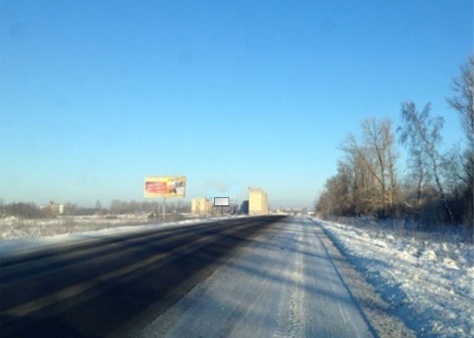 Дм108.Автодорога «Брянск – Смоленск до границы Республики Беларусь (через Рудню, на Витебск)» - Дрюцк, 750 м от трассы А – 141, Пригорское с/п.Щитовая установка большого формата3х6 м.,2 стороны, площадь рекламной поверхности 36 кв. м.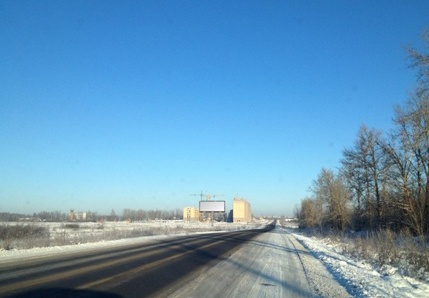 Дм109.Трасса М-1 «Беларусь», Москва – Смоленск – граница с  Белоруссией» на км. 372+400 (левая сторона)Щитовая установка большого формата3х6 м.,2 стороны, площадь рекламной поверхности 36 кв. м.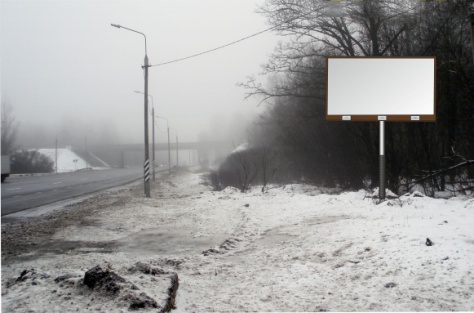 Дм110.Трасса М-1 «Беларусь», Москва – Смоленск – граница с  Белоруссией» на км. 380+800 (левая сторона)Щитовая установка большого формата3х6 м.,2 стороны, площадь рекламной поверхности 36 кв. м.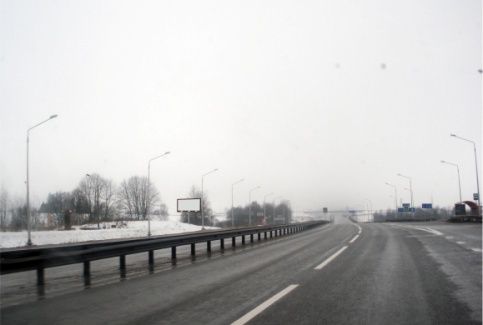 Дм111.Трасса М-1 «Беларусь», Москва – Смоленск – граница с  Белоруссией» на км. 393+800 (левая сторона)Щитовая установка большого формата3х6 м.,2 стороны, площадь рекламной поверхности 36 кв. м.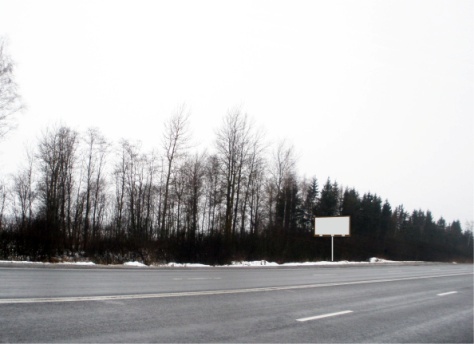 Дм112.Трасса М-1 «Беларусь», Москва – Смоленск – граница с  Белоруссией» на км. 400+450 (левая сторона)Щитовая установка большого формата3х6 м.,2 стороны, площадь рекламной поверхности 36 кв. м.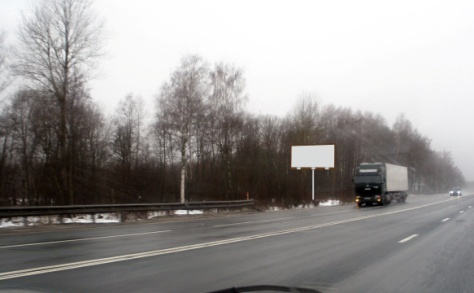 Дм113.Трасса М-1 «Беларусь», Москва – Смоленск – граница с  Белоруссией» на км. 407+900 (левая сторона)Щитовая установка большого формата3х6 м.,2 стороны, площадь рекламной поверхности 36 кв. м.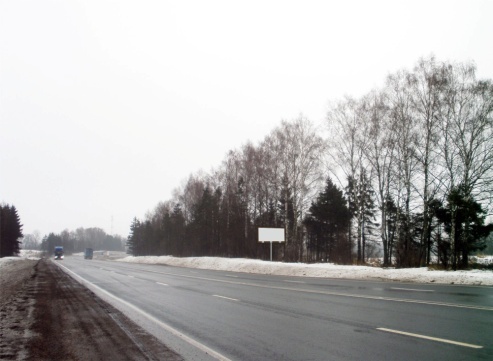 Дм114.Трасса М-1 «Беларусь», Москва – Смоленск – граница с  Белоруссией» на км. 408+150 (левая сторона)Щитовая установка большого формата3х6 м.,2 стороны, площадь рекламной поверхности 36 кв. м.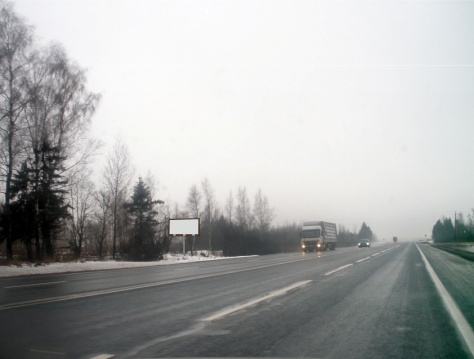 Дм115.Автодорога «Беларусь» - от Москвы до границы с Республикой Беларусь (на Минск, Брест)» - Смоленск (через Печерск) на км. 0 +900, д. Печерск, ул. Минская, у д. 57.Щитовая установка большого формата3х6 м.,2 стороны, площадь рекламной поверхности 36 кв. м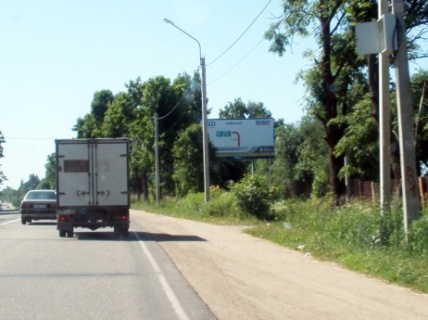 Дм116.Автодорога «Беларусь» - от Москвы до границы с Республикой Беларусь (на Минск, Брест)» - Смоленск (через Печерск)», д. Печерск, ул. Минская.Щитовая установка большого формата3х6 м.,2 стороны, площадь рекламной поверхности 36 кв. м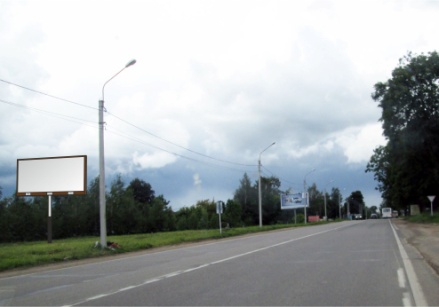 Дм117.Козинское с/п, д. Новосельцы,                    ул. Юбилейная, место № 1.Щитовая установка большого формата3х6 м.,2 стороны, площадь рекламной поверхности 36 кв. м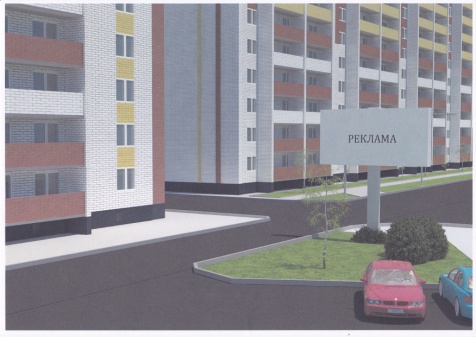   Дм118.Козинское с/п, д. Алтуховка, место № 1.Щитовая установка большого формата3х6 м.,2 стороны, площадь рекламной поверхности 36 кв. м.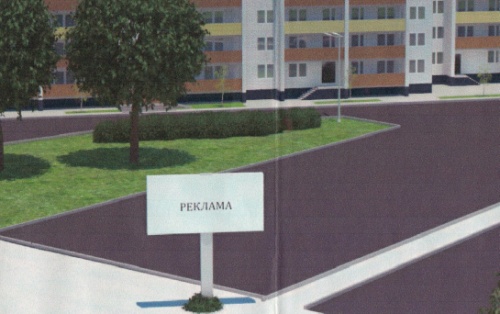 Дм119.Автодорога «Смоленск – Русилово – Упокой» (правая сторона) на             км. 3+200 (левая сторона)Щитовая установка большого формата3х6 м.,2 стороны, площадь рекламной поверхности 36 кв. м.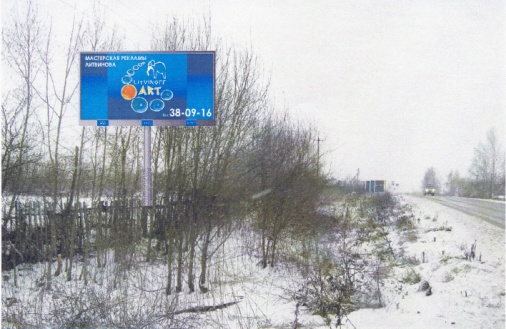 Дм120.с.п. Пригорское, ул. Октябрьская,        у д. 3 (автодорога Р-120 «Орел - Брянск – Смоленск - граница с Республикой Белоруссия»),Щитовая установка большого форматаРазмер по проекту 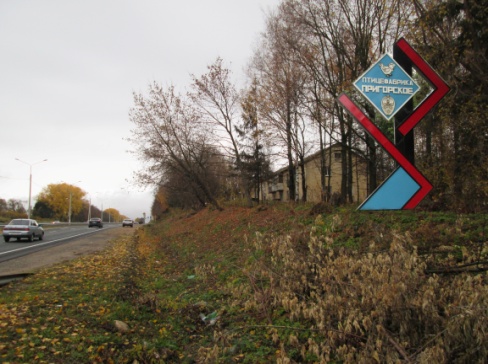 Дм121.с/п Михновское, д. Ясенная,              ул. Солнечная, у д. 48.Щитовая установка малого форматаРазмер по проекту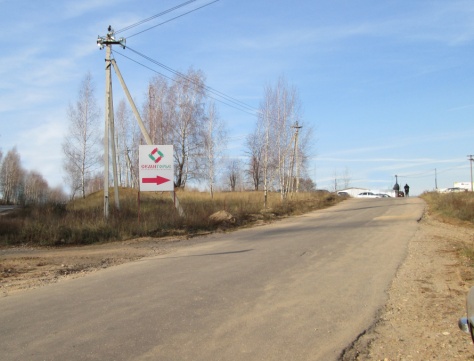 122Трасса М-1 «Беларусь», Москва – Смоленск – граница с  Белоруссией» на км. 383+800 (правая сторона)Щитовая установка большого формата3 х 6 м,площадь рекламной поверхности 36 кв. м., две стороны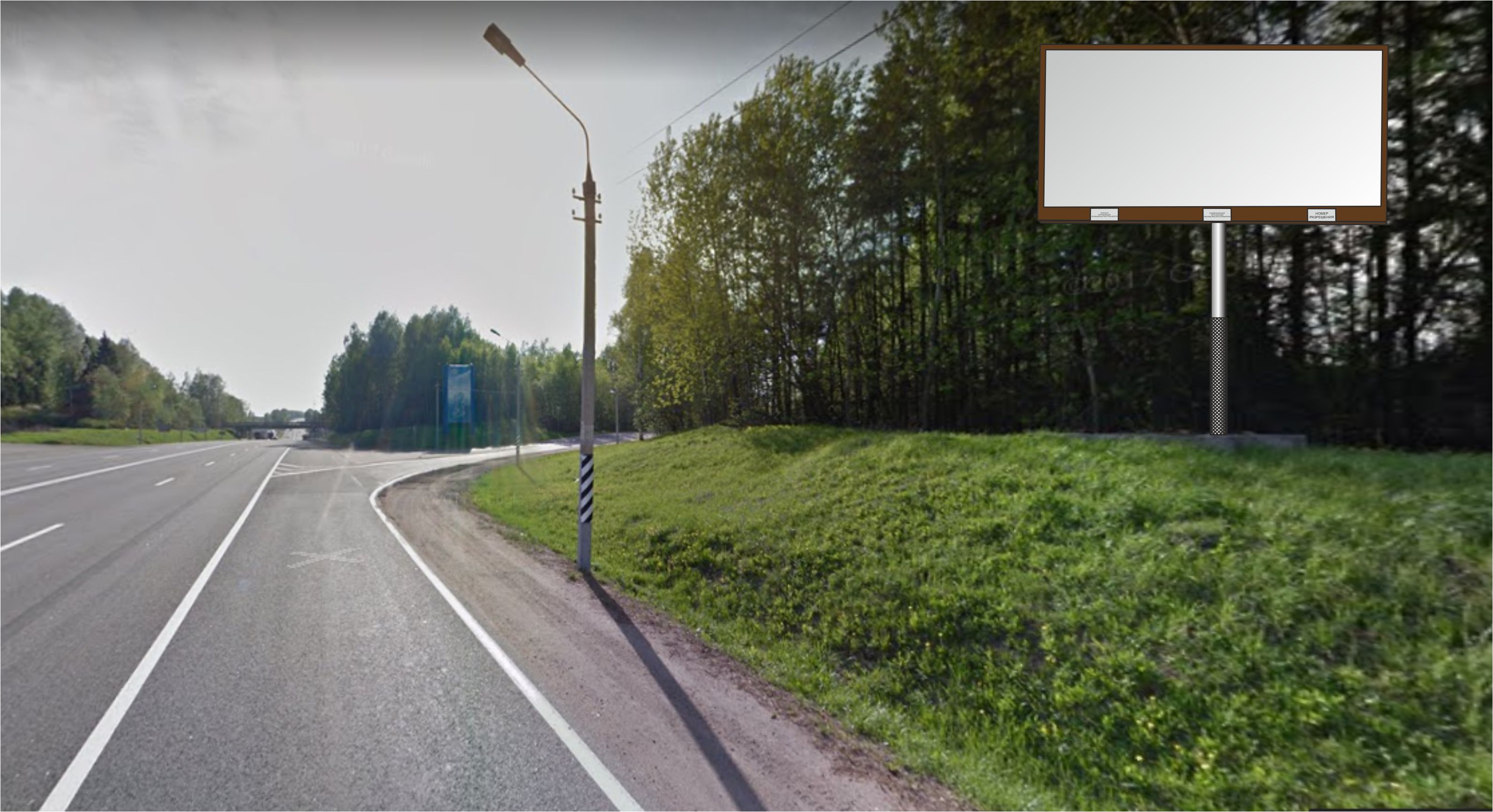 Дм123Трасса М-1 «Беларусь», Москва – Смоленск – граница с  Белоруссией» на км. 385+100 (левая сторона)Щитовая установка большого формата3 х 6 м,площадь рекламной поверхности 36 кв. м., две стороны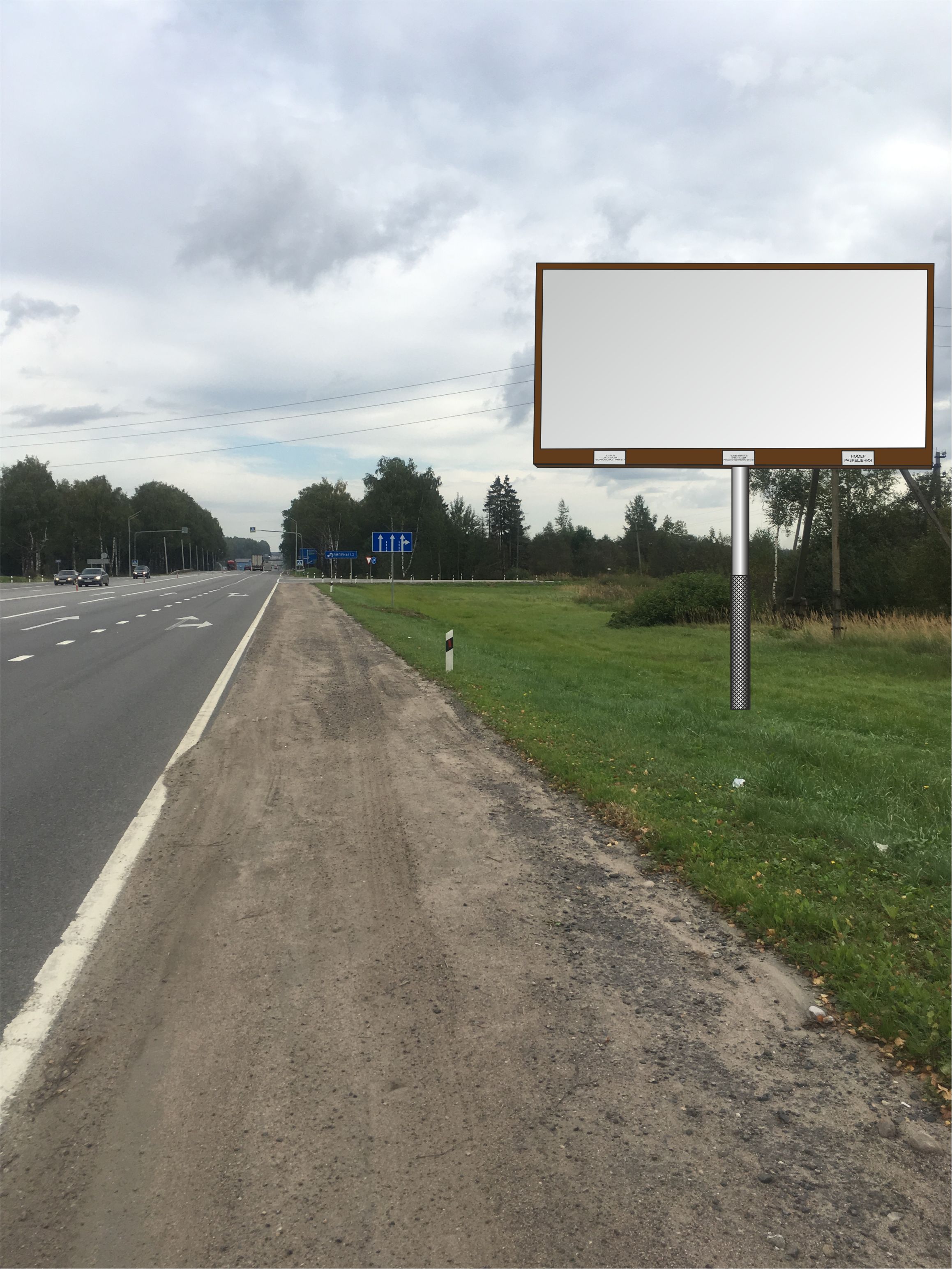 Дм